Приложение 1Матрица соответствия компетенций и составных частей ОПСПО ППССЗ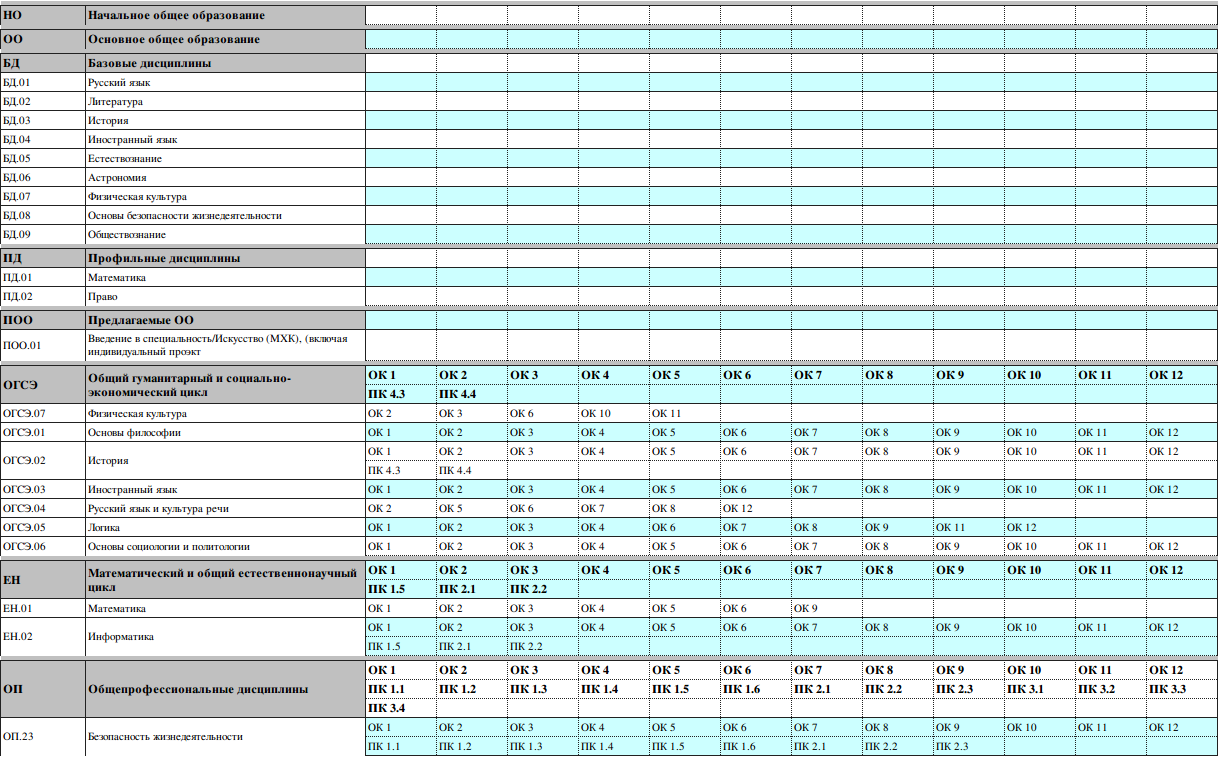 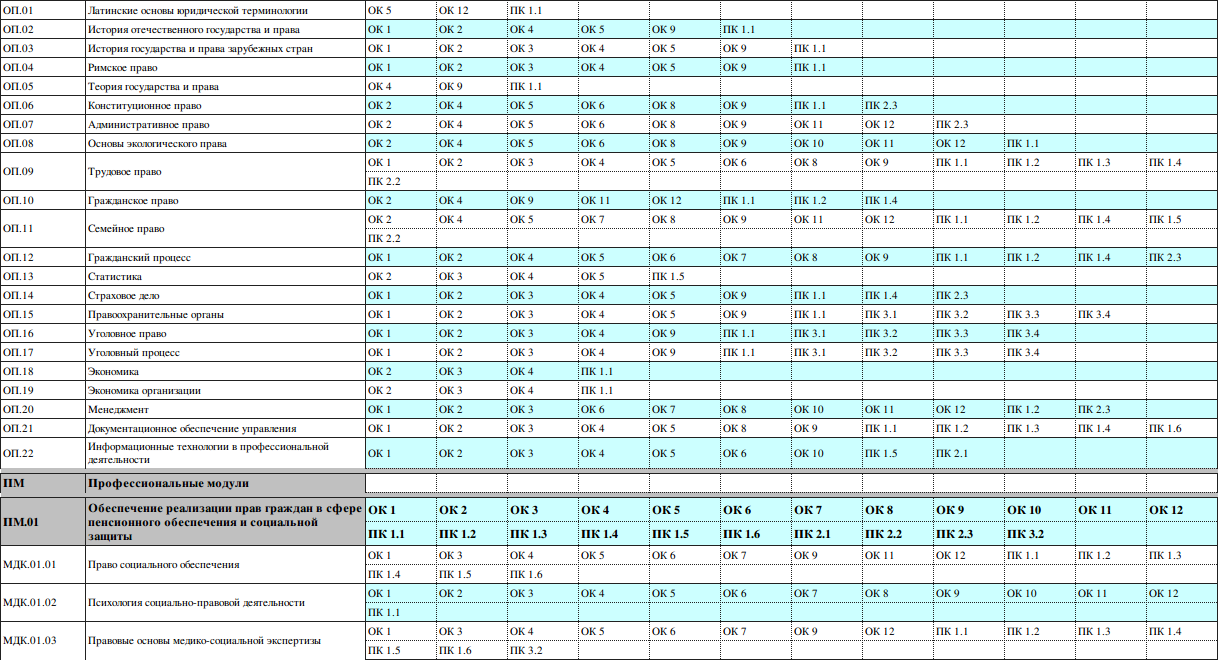 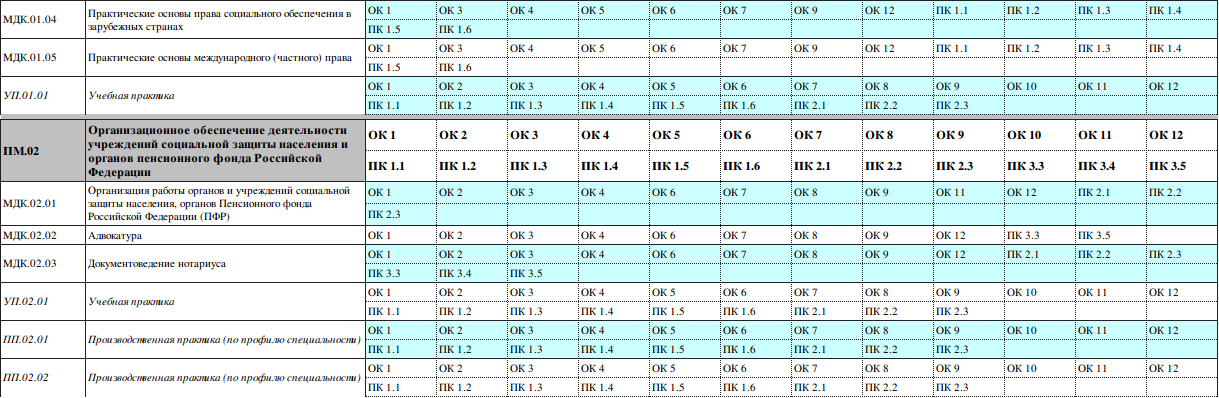 Приложение 2Приложение 3Приложение 4Приложение 5Учебный план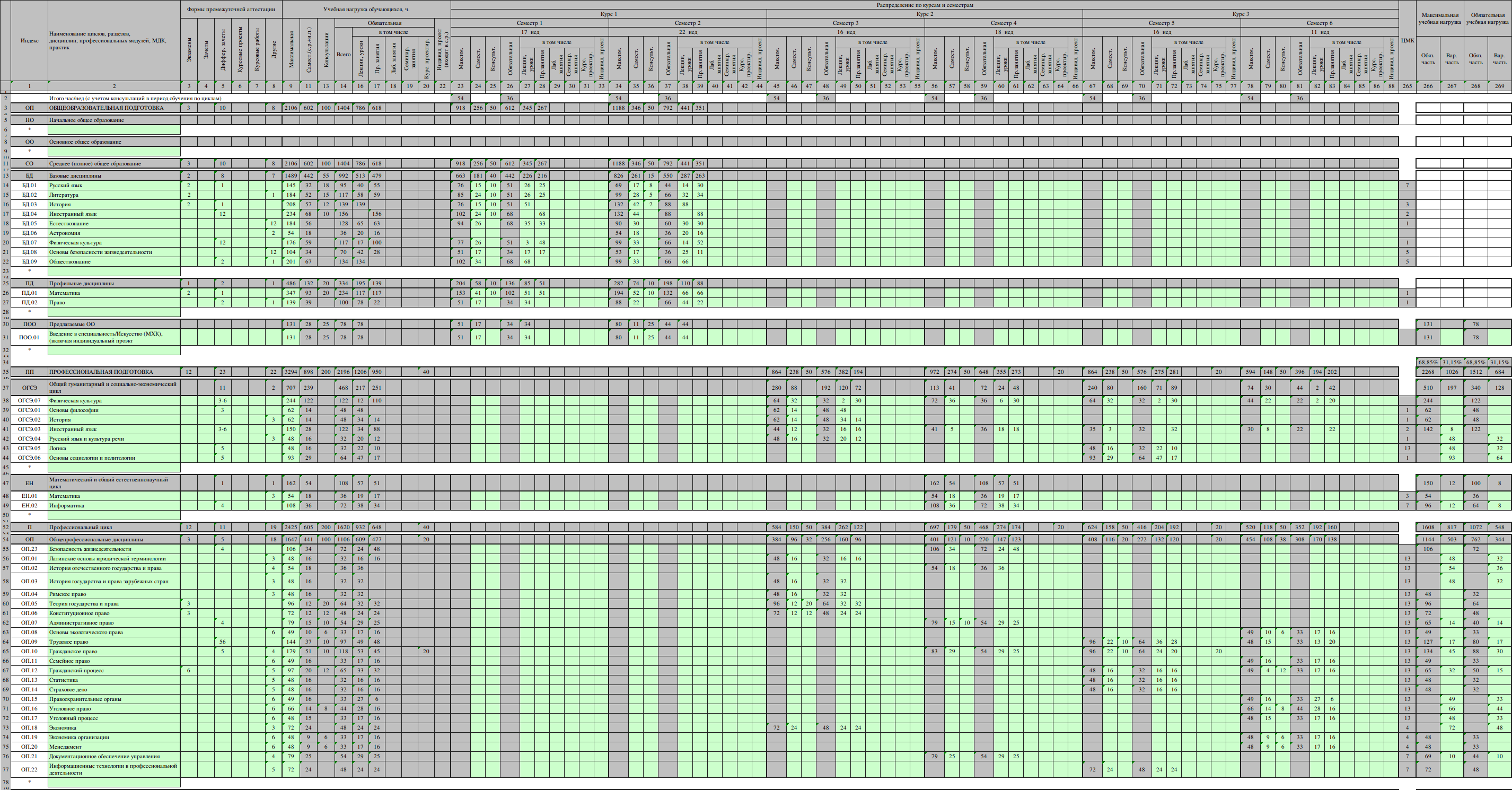 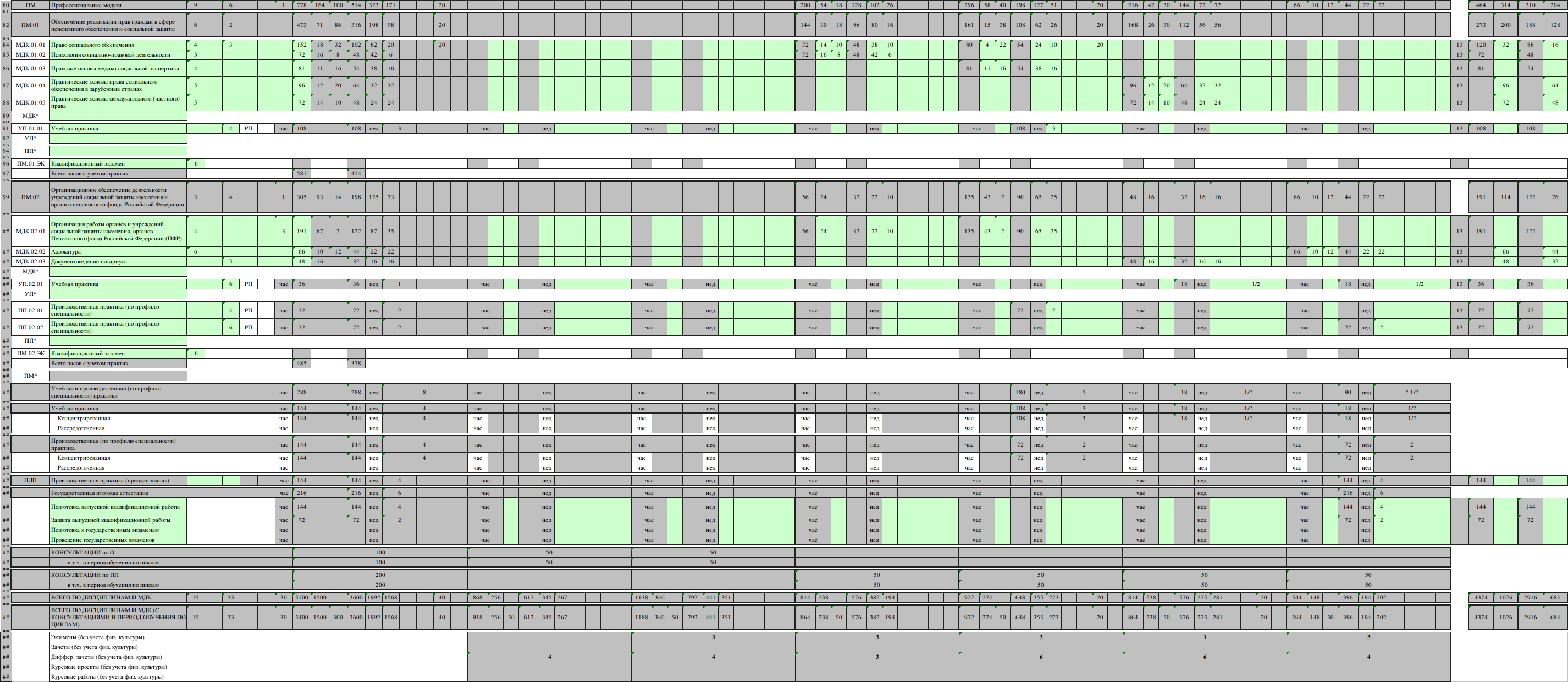 Приложение 6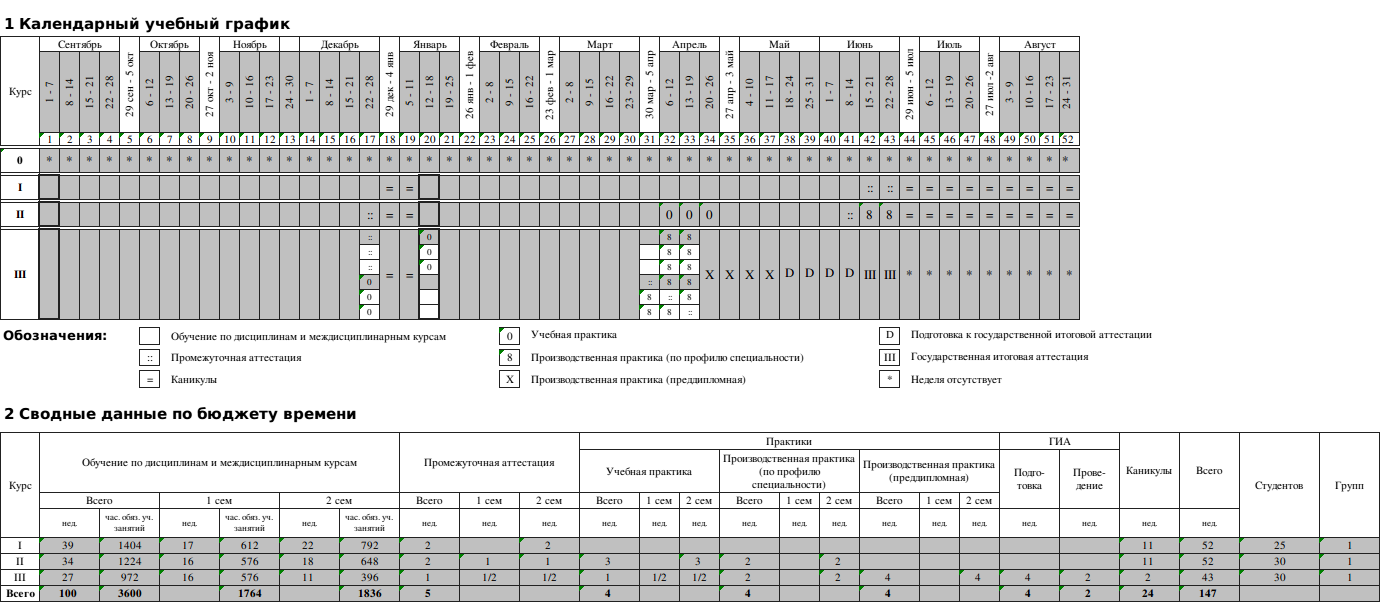 Приложение 55Министерство образования и науки Российской Федерациифедеральное государственное бюджетное образовательное учреждениевысшего образования"Российский экономический университет имени Г.В. Плеханова"МОСКОВСКИЙ ПРИБОРОСТРОИТЕЛЬНЫЙ ТЕХНИКУМПРОГРАММАГОСУДАРСТВЕННОЙ ИТОГОВОЙ АТТЕСТАЦИИВЫПУСКНИКОВспециальность 40.02.01 «Право и организация социального обеспечения»(базовый уровень)Москва 2018СодержаниеПояснительная запискаПрограмма государственной итоговой аттестации разработана в соответствии с:Федеральным государственным образовательным стандартом по специальности среднего профессионального образования 40.02.01 «Право и организация социального обеспечения»Порядком проведения государственной итоговой аттестации по образовательным программам среднего профессионального образования, утвержденного приказом Министерства образования и науки РФ от 16 августа 2013 года № 968Изменениями и дополнениями, внесенными в Порядок проведения государственной итоговой аттестации по образовательным программам среднего профессионального образования, утвержденный приказом Министерства образования и науки Российской Федерации от 16 августа 2013 г. N 968, утвержденными приказами Министерства образования и науки РФ от 31 января 2014 года № 74 и от 17 ноября 2017 года № 1138Положением о порядке проведения государственной итоговой аттестации выпускников, обучающихся по образовательным программам среднего профессионального образования в федеральном государственном бюджетном образовательном учреждении высшего образования «Российский экономический университет имени Г.В. Плеханова», утвержденным Ученым Советом Университета 27 июня 2018 года, протокол № 13Нормативно-правовым регулированием в сфере образования, определенным в соответствии со статьей 59 Федерального закона РФ «Об образовании в Российской Федерации» от 29 декабря 2012г. N 273-ФЗ.Целью государственной итоговой аттестации является установление степени готовности обучающегося к самостоятельной деятельности, сформированности профессиональных компетенций в соответствии с федеральным государственным образовательным стандартом среднего профессионального образования по специальности  40.02.01 Право и организация социального обеспечения.Программа государственной итоговой аттестации является частью программы подготовки специалистов среднего звена по специальности  40.02.01 Право и организация социального обеспечения.       Итоговая аттестация, завершающая освоение программы подготовки специалистов среднего звена, является обязательной.       Государственная итоговая аттестация проводится государственной экзаменационной комиссией в целях определения соответствия результатов освоения студентами основных образовательных программ соответствующим требованиям федерального государственного образовательного стандарта.       Видом государственной итоговой аттестации выпускников специальности СПО 40.02.01 Право и организация социального обеспечения  является выпускная квалификационная работа (ВКР). Проведение итоговой аттестации в форме выпускной квалификационной работы позволяет одновременно решить целый комплекс задач:ориентирует каждого преподавателя и студента на конечный результат;позволяет в комплексе повысить качество учебного процесса, качество подготовки специалиста и объективность оценки подготовленности выпускников;систематизирует знания, умения и опыт, полученные студентами во время обучения и во время прохождения производственной практики;расширяет полученные знания за счет изучения новейших практических разработок и проведения исследований в профессиональной сфере;значительно упрощает практическую работу Государственной экзаменационной комиссии при оценивании выпускника (наличие перечня профессиональных компетенций, которые находят отражение в выпускной работе).	В программе итоговой аттестации разработана тематика ВКР, отвечающая следующим требованиям: овладение профессиональными компетенциями, комплексность, реальность, актуальность, уровень современности используемых средств.	Требования к выпускной квалификационной работе по специальности доведены до студентов в процессе изучения общепрофессиональных дисциплин и профессиональных модулей. Студенты ознакомлены с содержанием, методикой выполнения выпускной квалификационной работы и критериями оценки результатов защиты.          К государственной итоговой аттестации допускается студент, не имеющий академической задолженности и в полном объеме выполнивший учебный план. 	В Программе государственной итоговой аттестации определены:материалы по содержанию итоговой аттестации;сроки проведения итоговой аттестации;условия подготовки и процедуры проведения итоговой аттестации;критерии оценки уровня качества подготовки выпускника.ПАСПОРТ ПРОГРАММЫ ГОСУДАРСТВЕННОЙ ИТОГОВОЙ АТТЕСТАЦИИ1.1.Область применения Программы государственной итоговой аттестацииПрограмма государственной итоговой аттестации (далее программа ГИА)  является частью программы подготовки специалистов среднего звена в соответствии с ФГОС по специальности 40.02.01 Право и организация социального обеспечения в части освоения видов профессиональной деятельности (ВПД) специальности:1. Обеспечение реализации прав граждан в сфере пенсионного обеспечения и социальной защиты.2. Организационное обеспечение деятельности учреждений социальной защиты населения и органов Пенсионного фонда Российской Федерации.и соответствующих профессиональных компетенций (ПК):Вид деятельности Обеспечение реализации прав граждан в сфере пенсионного обеспечения и социальной защиты:ПК 1.1. Осуществлять профессиональное толкование нормативных правовых актов для реализации прав граждан в сфере пенсионного обеспечения и социальной защиты.ПК 1.2. Осуществлять прием граждан по вопросам пенсионного обеспечения и социальной защиты. ПК  1.3.  Рассматривать пакет документов для назначения пенсий, пособий, компенсаций, других выплат, а также мер социальной поддержки отдельным категориям граждан, нуждающихся в социальной защите. ПК  1.4   Осуществлять установление (назначение, перерасчет, перевод), индексацию и корректировку пенсий, назначение пособий, компенсаций и других социальных выплат, используя информационно-компьютерные технологии. ПК   1.5  Осуществлять формирование и хранение дел получателей пенсий, пособий и других социальных выплат.ПК    1.6   Консультировать граждан и представителей юридических лиц по вопросам пенсионного обеспечения социальной защиты.Вид деятельности  Организационное обеспечение деятельности учреждений социальной защиты населения и органов Пенсионного фонда Российской Федерации:  ПК 2.1. Поддерживать базы данных получателей пенсий, пособий, компенсаций и других социальных выплат, а также услуг и льгот в актуальном состоянии.ПК 2.2.  Выявлять лиц, нуждающихся в социальной защите, и осуществлять их учет, используя информационно-компьютерные технологии. ПК 2.3. Организовывать и координировать социальную работу с отдельными лицами, категориями граждан и семьями, нуждающимися в социальной поддержке и защите. 1.2 Цели и задачи государственной итоговой аттестации 	Целью государственной итоговой аттестации является установление соответствия уровня освоенности компетенций, обеспечивающих соответствующую квалификацию и уровень образования обучающихся, Федеральному государственному образовательному стандарту среднего профессионального образования по специальности 40.02.01 Право и организация социального обеспечения. ГИА призвана способствовать систематизации и закреплению знаний и умений по специальности при решении конкретных профессиональных задач, определять уровень подготовки выпускника к самостоятельной работе.1.3. Количество часов, отводимое на государственную итоговую аттестацию: Общий объем   –  6 недель, в том числе:
- выполнение выпускной квалификационной работы -   4   недели,
- защита выпускной квалификационной работы -   2  недели.2. СТРУКТУРА И СОДЕРЖАНИЕ ГОСУДАРСТВЕННОЙ ИТОГОВОЙ АТТЕСТАЦИИ2.1.  Вид и сроки проведения государственной итоговой аттестации:Вид – выпускная квалификационная работа.Объем времени и сроки, отводимые на выполнение выпускной квалификационной работы: 4 недели - с 18 мая по 14 июня 2019 г.Сроки защиты выпускной квалификационной работы: 2 недели - с 15 июня по 28 июня 2019 г.2.2. Содержание государственной итоговой аттестацииТематика выпускных квалификационных работПеречень тем по выпускным квалификационным работам:разрабатывается преподавателями МДК в рамках профессиональных модулей;рассматривается на заседаниях предметно-цикловых комиссий;утверждается после предварительного положительного заключения работодателей (п.8.6 ФГОС СПО).Структура выпускной квалификационной работы:Готовая выпускная квалификационная работа должна содержать следующие структурные части:ВведениеОсновная часть: - теоретическая часть, - практическая частьЗаключениеСписок используемой литературыПриложенияВо введении обосновывается актуальность и практическая значимость выбранной темы, формулируются цель и задачи.При работе над теоретической частью определяются объект и предмет ВКР, круг рассматриваемых проблем. Проводится обзор используемых источников, обосновывается выбор применяемых методов, технологий и др. Работа выпускника над пояснительной запиской позволяет руководителю оценить следующие общие компетенции:понимать сущность и социальную значимость своей будущей профессии, проявлять к ней устойчивый интерес;осуществлять поиск и использование информации, необходимой для эффективного выполнения профессиональных задач, профессионального и личностного развития;самостоятельно определять задачи профессионального и личностного развития, заниматься самообразованием, осознано планировать повышение квалификацииРабота над практической частью должна позволить руководителю оценить уровень развития следующих общих компетенций:организовывать собственную деятельность, выбирать типовые методы и способы выполнения профессиональных задач, оценивать их эффективность и качество;принимать решения в стандартных и нестандартных ситуациях и нести за них ответственность;владеть информационной культурой, анализировать и оценивать информацию с использованием информационно-коммуникационных технологийориентироваться в условиях частой смены технологий в профессиональной деятельностиЗаключение содержит выводы и предложения с их кратким обоснованием в соответствии с поставленной целью и задачами, раскрывает значимость полученных результатов.Защита выпускных квалификационных работК защите ВКР допускаются лица, завершившие полый курс обучения и успешно прошедшие все предшествующие аттестационные испытания, предусмотренные учебным планом, в соответствии с ФГОС СПО. При защите ВКР оценивается:- глубокая теоретическая проработка исследуемых вопросов на основе анализа используемых источников;- полнота и глубина раскрытия темы, правильное соотношение теоретического и фактического материала, связь теоретических положений с практикой;- умелая систематизация данных в виде таблиц, графиков, схем с необходимым анализом, обобщением и выявлением тенденций развития организации, учреждения;- критический подход к изучаемым фактическим материалам с целью поиска резервов повышения эффективности деятельности организации, учреждения;- аргументированность, самостоятельность выводов, обоснованность предложений и рекомендаций;- четкость структуры работы, грамотность, хороший язык и стиль изложения, правильное оформление, как самой работы, так и научно-справочного аппарата;Выступление в ходе защиты должно быть четким и лаконичным; содержать основные направления дипломной работы; освещать выводы и результаты проведенного исследования.Процедура защиты состоит из краткого сообщения автора работы об основном содержании работы, выводах и рекомендациях автора (рекомендуется использование электронных презентаций), ответов на замечания членов комиссии и присутствующих, коллективного обсуждения качества работы и ее окончательной оценки.   2.3. Документы государственной итоговой аттестации	Решение ГЭК о присвоении квалификации «Юрист» по специальности 40.02.01 Право и организация социального обеспечения, о выдаче диплома выпускникам, прошедшим ГИА, оформляется протоколом ГЭК и приказом ректора.	По окончании государственной итоговой аттестации ГЭК составляет ежегодный отчет о работе.3. УСЛОВИЯ РЕАЛИЗАЦИИ ПРОГРАММЫ ГОСУДАРСТВЕННОЙ ИТОГОВОЙ АТТЕСТАЦИИ3.1. Требования к минимальному материально-техническому обеспечению:при выполнении выпускной квалификационной работы:реализация программы  ГИА предполагает наличие кабинета подготовки к итоговой аттестацииОборудование кабинета:рабочее место для консультанта-преподавателя;компьютер, принтер;рабочие места для обучающихся;лицензионное программное обеспечение общего и специального назначения;график проведения консультаций по выпускным квалификационным работам;график поэтапного выполнения выпускных квалификационных работ;комплект учебно-методической документации. при защите выпускной квалификационной работы:для защиты выпускной работы отводится специально подготовленный кабинет.Оснащение кабинета:рабочие места для членов Государственной экзаменационной комиссии;компьютер, мультимедийный проектор, экран;лицензионное программное обеспечение общего и специального назначения.3.2 Информационное обеспечение государственной итоговой аттестации1. Программа государственной итоговой аттестации2. Методические рекомендации по выполнению и оформлению выпускной квалификационной работы3. Обеспечение доступа к информационным, научным и методическим ресурсам сети Интернет4. Литература по специальности5. Периодические издания по специальности3.3. Общие требования к организации и проведению государственной итоговой аттестации1. Для проведения ГИА создается Государственная экзаменационная комиссия в соответствии с Порядком проведения государственной итоговой аттестации по образовательным программам среднего профессионального образования.2. Защита выпускной квалификационной работы (продолжительность защиты до 30 минут) включает доклад студента (не более 7-10 минут) с демонстрацией презентации, разбор отзыва руководителя и рецензии, вопросы членов комиссии, ответы студента. Может быть предусмотрено выступление руководителя выпускной работы, а также рецензента.3. В основе оценки выпускной квалификационной работы лежит пятибалльная система.«Отлично» выставляется за следующую выпускную квалификационную работу: • работа носит исследовательский характер, содержит грамотно изложенную теоретическую базу, глубокий анализ проблемы, характеризуется логичным, последовательным изложением материала с соответствующими выводами и обоснованными предложениями; • работа имеет положительные отзывы руководителя и рецензента; • при защите работы студент исчерпывающе, последовательно, грамотно и логически стройно излагает суть и решение рассматриваемой проблемы, свободно владеет профессиональными терминами, глубоко и прочно усвоил предметную область, правильно обосновывает принятые решения, умеет самостоятельно обобщать и излагать материал, не затрудняется с ответом на вопросы, работа выполнена технологически грамотно, нет существенных ошибок.«Хорошо» выставляется за следующую выпускную квалификационную работу: • работа носит исследовательский характер, содержит грамотно изложенную теоретическую базу, достаточно подробный анализ проблемы, характеризуется последовательным изложением материала с соответствующими выводами, однако с не вполне обоснованными предложениями; • имеет положительный отзыв руководителя и рецензента; • при защите студент твердо, грамотно и по существу излагает суть и решение рассматриваемой проблемы; может правильно применять теоретические положения; работа выполнена технологически грамотно, но имеются отдельные неточности в чертежах, в проекте нет существенных ошибок, в ответе на вопрос не допускает существенных неточностей, в представленной документации имеются незначительные несоответствия требованиям, предъявляемым к ВКР; «Удовлетворительно» выставляется за следующую выпускную квалификационную работу:• носит исследовательский характер, содержит теоретическую главу, базируется на практическом материале, но отличается поверхностным анализом, в ней просматривается непоследовательность изложения материала, представлены необоснованные предложения; • в отзывах руководителя и рецензента имеются замечания по содержанию работы и методике анализа; • при защите усвоил только основной материал, но не знает отдельных деталей, допускает неточности, недостаточно правильные формулировки, нарушает последовательность в изложении сути и решения рассматриваемой проблемы, испытывает затруднения при демонстрации проекта, работа выполнена с нарушениями основных требований к оформлению графической части, испытывает затруднения в ответах на вопросы, в представленной документации имеются нарушения предъявляемых требований к ВКР;. «Неудовлетворительно» выставляется за следующую дипломную работу: • не носит исследовательского характера, не содержит анализа, не отвечает требованиям, изложенным в методических указаниях; • не имеет выводов либо они носят декларативный характер; • в отзывах руководителя и рецензента имеются существенные критические замечания; • при защите студент затрудняется отвечать на поставленные вопросы по теме, не знает теории вопроса, при ответе допускает существенные ошибки, к защите не подготовлены наглядные пособия или раздаточный материал.4. При подготовке к ГИА студентам оказываются консультации руководителями от образовательного учреждения, назначенными распорядительным документом. Во время подготовки студентам может быть предоставлен доступ в Интернет. 5. Требования к учебно-методической документации: наличие рекомендаций к выполнению выпускных квалификационных работ.3.4. Кадровое обеспечение государственной итоговой аттестацииГосударственная итоговая аттестация проводится Государственной экзаменационной комиссией (ГЭК) и апелляционной комиссией (АК). ГЭК возглавляет председатель, который организует и контролирует деятельность ГЭК, обеспечивает единство требований, предъявляемых к выпускникам. Кандидатура председателя ГЭК утверждается не позднее 20 декабря текущего года на следующий календарный год (с 1 января по 31 декабря) Министерством образования и науки РФ на основании решения Ученого совета Университета. Председателем ГЭК утверждается лицо, не работающее в Университете и структурных подразделениях СПО, из числа:руководителей или заместителей руководителей организаций, осуществляющих образовательную деятельность, соответствующую области профессиональной деятельности, к которой готовятся выпускникипредставителей работодателей или их объединений, направление деятельности которых соответствует области профессиональной деятельности, к которой готовятся выпускники.ГЭК формируется из педагогических работников образовательной организации и лиц, приглашенных из сторонних организаций, в том числе педагогических работников, представителей работодателей или их объединений, направление деятельности которых соответствует области профессиональной деятельности, к которой готовятся выпускники. Численный состав экзаменационной комиссии составляет 6 человек, включая председателя, заместителя председателя, трех членов комиссии и секретаря комиссии. На период проведения государственной итоговой аттестации для обеспечения работы государственной экзаменационной комиссии приказом по Университету (филиалу) назначается секретарь указанной комиссии из числа  педагогических или административных работников структурного подразделения СПО Университета (филиала).Секретарь государственной экзаменационной комиссии не входит в ее состав. Секретарь государственной экзаменационной комиссии ведет протоколы ее заседаний, представляет необходимые материалы в апелляционную комиссию.Состав государственных экзаменационных комиссий утверждается приказом курирующего проректора (г.Москва и филиалы).Апелляционная комиссия (АК) состоит из председателя, не менее 5 членов из числа педагогических работников образовательной организации, не входящих в данном учебном году в состав государственных экзаменационных комиссий и секретаря. Председателем АК является руководитель образовательной организации либо лицо, исполняющее в установленном порядке обязанности руководителя образовательной организации (доверенное лицо). Секретарь избирается из числа членов АК.Состав апелляционных комиссий утверждается приказом курирующего проректора.4. ОЦЕНКА РЕЗУЛЬТАТОВ ГОСУДАРСТВЕННОЙ ИТОГОВОЙ АТТЕСТАЦИИ4.1. ОЦЕНКА ВЫПУСКНОЙ КВАЛИФИКАЦИОННОЙ РАБОТЫОбщие и профессиональные компетенции Общие и профессиональные компетенции Общие и профессиональные компетенции Общие и профессиональные компетенции специальность 40.02.01 "Право и организация социального обеспечения"специальность 40.02.01 "Право и организация социального обеспечения"специальность 40.02.01 "Право и организация социального обеспечения"специальность 40.02.01 "Право и организация социального обеспечения"Виды профессиональной деятельностиКод компетенцииКомпетенцииРезультат освоенияОбщие компетенцииОбщие компетенцииОбщие компетенцииОбщие компетенцииОбеспечение реализации прав граждан в сфере пенсионного обеспечения и социальной защиты.ОК 1.Понимать сущность и социальную значимость своей будущей профессии, проявлять к ней устойчивый интерес.Уметь: анализировать действующее законодательство в области пенсионного обеспечения, назначения пособий, компенсаций, предоставления услуг и мер социальной поддержки отдельным категориям граждан, нуждающимся в социальной защите, с использованием информационных справочно-правовых систем;
принимать документы, необходимые для установления пенсий, пособий, компенсаций, ежемесячных денежных выплат, материнского (семейного) капитала и других социальных выплат, необходимых для установления пенсий, пособий и других социальных выплат;
определять перечень документов, необходимых для установления пенсий, пособий, компенсаций, ежемесячных денежных выплат, материнского (семейного) капитала и других социальных выплат;
разъяснять порядок получения недостающих документов и сроки их предоставления;
определять право, размер и сроки назначения трудовых пенсий, пенсий по государственному пенсионному обеспечению, пособий, компенсаций, ежемесячных денежных выплат, материнского (семейного) капитала с использованием информационных справочно-правовых систем;
формировать пенсионные дела, дела получателей пособий, ежемесячных денежных выплат, материнского (семейного) капитала и других социальных выплат;
составлять проекты ответов на письменные обращения граждан с использованием информационных справочно-правовых систем, вести учет обращений;
пользоваться компьютерными программами назначения и выплаты пенсий, пособий и других социальных выплат;
консультировать граждан и представителей юридических лиц по вопросам пенсионного обеспечения и социальной защиты, используя информационные справочно-правовые системы;
запрашивать информацию о содержании индивидуальных лицевых счетов застрахованных лиц и анализировать полученные сведения о стаже работы, заработной плате и страховых взносах;
составлять проекты решений об отказе в назначении пенсий, пособий, компенсаций, материнского (семейного) капитала, ежемесячных денежных выплат, в предоставлении услуг и других социальных выплат, используя информационные справочно-правовые системы;
осуществлять оценку пенсионных прав застрахованных лиц, в том числе с учетом специального трудового стажа;
использовать периодические и специальные издания, справочную литературу в профессиональной деятельности;
информировать граждан и должностных лиц об изменениях в области пенсионного обеспечения и социальной защиты населения;
оказывать консультационную помощь гражданам по вопросам медико-социальной экспертизы;
объяснять сущность психических процессов и их изменений у инвалидов и лиц пожилого возраста;
правильно организовывать психологический контакт с клиентами (потребителями услуг);
давать психологическую характеристику личности, применять приемы делового общения и правила культуры поведения;
следовать этическим правилам, нормам и принципам в профессиональной деятельности. Знать:содержание нормативных правовых актов федерального, регионального и муниципального уровней, регулирующих вопросы установления пенсий, пособий и других социальных выплат, предоставления услуг;
понятия и виды трудовых пенсий, пенсий по государственному пенсионному обеспечению, пособий, ежемесячных денежных выплат (далее - ЕДВ), дополнительного материального обеспечения, других социальных выплат, условия их назначения, размеры и сроки;
правовое регулирование в области медико-социальной экспертизы;
основные понятия и категории медико-социальной экспертизы;
основные функции учреждений государственной службы медико-социальной экспертизы;
юридическое значение экспертных заключений медико-социальной экспертизы;
структуру трудовых пенсий;
понятие и виды социального обслуживания и помощи нуждающимся гражданам;
государственные стандарты социального обслуживания;
порядок предоставления социальных услуг и других социальных выплат;
порядок формирования пенсионных и личных дел получателей пенсий, пособий, ЕДВ, материнского (семейного) капитала и других социальных выплат;
компьютерные программы по назначению пенсий, пособий, рассмотрению устных и письменных обращений граждан;
способы информирования граждан и должностных лиц об изменениях в области пенсионного обеспечения и социальной защиты;
основные понятия общей психологии, сущность психических процессов;
основы психологии личности;
современные представления о личности, ее структуре и возрастных изменениях;
особенности психологии инвалидов и лиц пожилого возраста;
основные правила профессиональной этики и приемы делового общения в коллективе.Обеспечение реализации прав граждан в сфере пенсионного обеспечения и социальной защиты.ОК 2.Организовывать собственную деятельность,выбирать типовые методы и способы выполнения профессиональных задач, оценивать их эффективность и качество.Уметь: анализировать действующее законодательство в области пенсионного обеспечения, назначения пособий, компенсаций, предоставления услуг и мер социальной поддержки отдельным категориям граждан, нуждающимся в социальной защите, с использованием информационных справочно-правовых систем;
принимать документы, необходимые для установления пенсий, пособий, компенсаций, ежемесячных денежных выплат, материнского (семейного) капитала и других социальных выплат, необходимых для установления пенсий, пособий и других социальных выплат;
определять перечень документов, необходимых для установления пенсий, пособий, компенсаций, ежемесячных денежных выплат, материнского (семейного) капитала и других социальных выплат;
разъяснять порядок получения недостающих документов и сроки их предоставления;
определять право, размер и сроки назначения трудовых пенсий, пенсий по государственному пенсионному обеспечению, пособий, компенсаций, ежемесячных денежных выплат, материнского (семейного) капитала с использованием информационных справочно-правовых систем;
формировать пенсионные дела, дела получателей пособий, ежемесячных денежных выплат, материнского (семейного) капитала и других социальных выплат;
составлять проекты ответов на письменные обращения граждан с использованием информационных справочно-правовых систем, вести учет обращений;
пользоваться компьютерными программами назначения и выплаты пенсий, пособий и других социальных выплат;
консультировать граждан и представителей юридических лиц по вопросам пенсионного обеспечения и социальной защиты, используя информационные справочно-правовые системы;
запрашивать информацию о содержании индивидуальных лицевых счетов застрахованных лиц и анализировать полученные сведения о стаже работы, заработной плате и страховых взносах;
составлять проекты решений об отказе в назначении пенсий, пособий, компенсаций, материнского (семейного) капитала, ежемесячных денежных выплат, в предоставлении услуг и других социальных выплат, используя информационные справочно-правовые системы;
осуществлять оценку пенсионных прав застрахованных лиц, в том числе с учетом специального трудового стажа;
использовать периодические и специальные издания, справочную литературу в профессиональной деятельности;
информировать граждан и должностных лиц об изменениях в области пенсионного обеспечения и социальной защиты населения;
оказывать консультационную помощь гражданам по вопросам медико-социальной экспертизы;
объяснять сущность психических процессов и их изменений у инвалидов и лиц пожилого возраста;
правильно организовывать психологический контакт с клиентами (потребителями услуг);
давать психологическую характеристику личности, применять приемы делового общения и правила культуры поведения;
следовать этическим правилам, нормам и принципам в профессиональной деятельности. Знать:содержание нормативных правовых актов федерального, регионального и муниципального уровней, регулирующих вопросы установления пенсий, пособий и других социальных выплат, предоставления услуг;
понятия и виды трудовых пенсий, пенсий по государственному пенсионному обеспечению, пособий, ежемесячных денежных выплат (далее - ЕДВ), дополнительного материального обеспечения, других социальных выплат, условия их назначения, размеры и сроки;
правовое регулирование в области медико-социальной экспертизы;
основные понятия и категории медико-социальной экспертизы;
основные функции учреждений государственной службы медико-социальной экспертизы;
юридическое значение экспертных заключений медико-социальной экспертизы;
структуру трудовых пенсий;
понятие и виды социального обслуживания и помощи нуждающимся гражданам;
государственные стандарты социального обслуживания;
порядок предоставления социальных услуг и других социальных выплат;
порядок формирования пенсионных и личных дел получателей пенсий, пособий, ЕДВ, материнского (семейного) капитала и других социальных выплат;
компьютерные программы по назначению пенсий, пособий, рассмотрению устных и письменных обращений граждан;
способы информирования граждан и должностных лиц об изменениях в области пенсионного обеспечения и социальной защиты;
основные понятия общей психологии, сущность психических процессов;
основы психологии личности;
современные представления о личности, ее структуре и возрастных изменениях;
особенности психологии инвалидов и лиц пожилого возраста;
основные правила профессиональной этики и приемы делового общения в коллективе.Обеспечение реализации прав граждан в сфере пенсионного обеспечения и социальной защиты.ОК 3.Принимать решения в стандартных и нестандартных ситуациях и нести за них ответственность.Уметь: анализировать действующее законодательство в области пенсионного обеспечения, назначения пособий, компенсаций, предоставления услуг и мер социальной поддержки отдельным категориям граждан, нуждающимся в социальной защите, с использованием информационных справочно-правовых систем;
принимать документы, необходимые для установления пенсий, пособий, компенсаций, ежемесячных денежных выплат, материнского (семейного) капитала и других социальных выплат, необходимых для установления пенсий, пособий и других социальных выплат;
определять перечень документов, необходимых для установления пенсий, пособий, компенсаций, ежемесячных денежных выплат, материнского (семейного) капитала и других социальных выплат;
разъяснять порядок получения недостающих документов и сроки их предоставления;
определять право, размер и сроки назначения трудовых пенсий, пенсий по государственному пенсионному обеспечению, пособий, компенсаций, ежемесячных денежных выплат, материнского (семейного) капитала с использованием информационных справочно-правовых систем;
формировать пенсионные дела, дела получателей пособий, ежемесячных денежных выплат, материнского (семейного) капитала и других социальных выплат;
составлять проекты ответов на письменные обращения граждан с использованием информационных справочно-правовых систем, вести учет обращений;
пользоваться компьютерными программами назначения и выплаты пенсий, пособий и других социальных выплат;
консультировать граждан и представителей юридических лиц по вопросам пенсионного обеспечения и социальной защиты, используя информационные справочно-правовые системы;
запрашивать информацию о содержании индивидуальных лицевых счетов застрахованных лиц и анализировать полученные сведения о стаже работы, заработной плате и страховых взносах;
составлять проекты решений об отказе в назначении пенсий, пособий, компенсаций, материнского (семейного) капитала, ежемесячных денежных выплат, в предоставлении услуг и других социальных выплат, используя информационные справочно-правовые системы;
осуществлять оценку пенсионных прав застрахованных лиц, в том числе с учетом специального трудового стажа;
использовать периодические и специальные издания, справочную литературу в профессиональной деятельности;
информировать граждан и должностных лиц об изменениях в области пенсионного обеспечения и социальной защиты населения;
оказывать консультационную помощь гражданам по вопросам медико-социальной экспертизы;
объяснять сущность психических процессов и их изменений у инвалидов и лиц пожилого возраста;
правильно организовывать психологический контакт с клиентами (потребителями услуг);
давать психологическую характеристику личности, применять приемы делового общения и правила культуры поведения;
следовать этическим правилам, нормам и принципам в профессиональной деятельности. Знать:содержание нормативных правовых актов федерального, регионального и муниципального уровней, регулирующих вопросы установления пенсий, пособий и других социальных выплат, предоставления услуг;
понятия и виды трудовых пенсий, пенсий по государственному пенсионному обеспечению, пособий, ежемесячных денежных выплат (далее - ЕДВ), дополнительного материального обеспечения, других социальных выплат, условия их назначения, размеры и сроки;
правовое регулирование в области медико-социальной экспертизы;
основные понятия и категории медико-социальной экспертизы;
основные функции учреждений государственной службы медико-социальной экспертизы;
юридическое значение экспертных заключений медико-социальной экспертизы;
структуру трудовых пенсий;
понятие и виды социального обслуживания и помощи нуждающимся гражданам;
государственные стандарты социального обслуживания;
порядок предоставления социальных услуг и других социальных выплат;
порядок формирования пенсионных и личных дел получателей пенсий, пособий, ЕДВ, материнского (семейного) капитала и других социальных выплат;
компьютерные программы по назначению пенсий, пособий, рассмотрению устных и письменных обращений граждан;
способы информирования граждан и должностных лиц об изменениях в области пенсионного обеспечения и социальной защиты;
основные понятия общей психологии, сущность психических процессов;
основы психологии личности;
современные представления о личности, ее структуре и возрастных изменениях;
особенности психологии инвалидов и лиц пожилого возраста;
основные правила профессиональной этики и приемы делового общения в коллективе.Обеспечение реализации прав граждан в сфере пенсионного обеспечения и социальной защиты.ОК 4.Осуществлять поиск и использование информации, необходимой для эффективного выполнения профессиональных задач, профессионального и личностного развития.Уметь: анализировать действующее законодательство в области пенсионного обеспечения, назначения пособий, компенсаций, предоставления услуг и мер социальной поддержки отдельным категориям граждан, нуждающимся в социальной защите, с использованием информационных справочно-правовых систем;
принимать документы, необходимые для установления пенсий, пособий, компенсаций, ежемесячных денежных выплат, материнского (семейного) капитала и других социальных выплат, необходимых для установления пенсий, пособий и других социальных выплат;
определять перечень документов, необходимых для установления пенсий, пособий, компенсаций, ежемесячных денежных выплат, материнского (семейного) капитала и других социальных выплат;
разъяснять порядок получения недостающих документов и сроки их предоставления;
определять право, размер и сроки назначения трудовых пенсий, пенсий по государственному пенсионному обеспечению, пособий, компенсаций, ежемесячных денежных выплат, материнского (семейного) капитала с использованием информационных справочно-правовых систем;
формировать пенсионные дела, дела получателей пособий, ежемесячных денежных выплат, материнского (семейного) капитала и других социальных выплат;
составлять проекты ответов на письменные обращения граждан с использованием информационных справочно-правовых систем, вести учет обращений;
пользоваться компьютерными программами назначения и выплаты пенсий, пособий и других социальных выплат;
консультировать граждан и представителей юридических лиц по вопросам пенсионного обеспечения и социальной защиты, используя информационные справочно-правовые системы;
запрашивать информацию о содержании индивидуальных лицевых счетов застрахованных лиц и анализировать полученные сведения о стаже работы, заработной плате и страховых взносах;
составлять проекты решений об отказе в назначении пенсий, пособий, компенсаций, материнского (семейного) капитала, ежемесячных денежных выплат, в предоставлении услуг и других социальных выплат, используя информационные справочно-правовые системы;
осуществлять оценку пенсионных прав застрахованных лиц, в том числе с учетом специального трудового стажа;
использовать периодические и специальные издания, справочную литературу в профессиональной деятельности;
информировать граждан и должностных лиц об изменениях в области пенсионного обеспечения и социальной защиты населения;
оказывать консультационную помощь гражданам по вопросам медико-социальной экспертизы;
объяснять сущность психических процессов и их изменений у инвалидов и лиц пожилого возраста;
правильно организовывать психологический контакт с клиентами (потребителями услуг);
давать психологическую характеристику личности, применять приемы делового общения и правила культуры поведения;
следовать этическим правилам, нормам и принципам в профессиональной деятельности. Знать:содержание нормативных правовых актов федерального, регионального и муниципального уровней, регулирующих вопросы установления пенсий, пособий и других социальных выплат, предоставления услуг;
понятия и виды трудовых пенсий, пенсий по государственному пенсионному обеспечению, пособий, ежемесячных денежных выплат (далее - ЕДВ), дополнительного материального обеспечения, других социальных выплат, условия их назначения, размеры и сроки;
правовое регулирование в области медико-социальной экспертизы;
основные понятия и категории медико-социальной экспертизы;
основные функции учреждений государственной службы медико-социальной экспертизы;
юридическое значение экспертных заключений медико-социальной экспертизы;
структуру трудовых пенсий;
понятие и виды социального обслуживания и помощи нуждающимся гражданам;
государственные стандарты социального обслуживания;
порядок предоставления социальных услуг и других социальных выплат;
порядок формирования пенсионных и личных дел получателей пенсий, пособий, ЕДВ, материнского (семейного) капитала и других социальных выплат;
компьютерные программы по назначению пенсий, пособий, рассмотрению устных и письменных обращений граждан;
способы информирования граждан и должностных лиц об изменениях в области пенсионного обеспечения и социальной защиты;
основные понятия общей психологии, сущность психических процессов;
основы психологии личности;
современные представления о личности, ее структуре и возрастных изменениях;
особенности психологии инвалидов и лиц пожилого возраста;
основные правила профессиональной этики и приемы делового общения в коллективе.Обеспечение реализации прав граждан в сфере пенсионного обеспечения и социальной защиты.ОК 5.Использовать информационно-коммуникационные технологии в профессиональной деятельности.Уметь: анализировать действующее законодательство в области пенсионного обеспечения, назначения пособий, компенсаций, предоставления услуг и мер социальной поддержки отдельным категориям граждан, нуждающимся в социальной защите, с использованием информационных справочно-правовых систем;
принимать документы, необходимые для установления пенсий, пособий, компенсаций, ежемесячных денежных выплат, материнского (семейного) капитала и других социальных выплат, необходимых для установления пенсий, пособий и других социальных выплат;
определять перечень документов, необходимых для установления пенсий, пособий, компенсаций, ежемесячных денежных выплат, материнского (семейного) капитала и других социальных выплат;
разъяснять порядок получения недостающих документов и сроки их предоставления;
определять право, размер и сроки назначения трудовых пенсий, пенсий по государственному пенсионному обеспечению, пособий, компенсаций, ежемесячных денежных выплат, материнского (семейного) капитала с использованием информационных справочно-правовых систем;
формировать пенсионные дела, дела получателей пособий, ежемесячных денежных выплат, материнского (семейного) капитала и других социальных выплат;
составлять проекты ответов на письменные обращения граждан с использованием информационных справочно-правовых систем, вести учет обращений;
пользоваться компьютерными программами назначения и выплаты пенсий, пособий и других социальных выплат;
консультировать граждан и представителей юридических лиц по вопросам пенсионного обеспечения и социальной защиты, используя информационные справочно-правовые системы;
запрашивать информацию о содержании индивидуальных лицевых счетов застрахованных лиц и анализировать полученные сведения о стаже работы, заработной плате и страховых взносах;
составлять проекты решений об отказе в назначении пенсий, пособий, компенсаций, материнского (семейного) капитала, ежемесячных денежных выплат, в предоставлении услуг и других социальных выплат, используя информационные справочно-правовые системы;
осуществлять оценку пенсионных прав застрахованных лиц, в том числе с учетом специального трудового стажа;
использовать периодические и специальные издания, справочную литературу в профессиональной деятельности;
информировать граждан и должностных лиц об изменениях в области пенсионного обеспечения и социальной защиты населения;
оказывать консультационную помощь гражданам по вопросам медико-социальной экспертизы;
объяснять сущность психических процессов и их изменений у инвалидов и лиц пожилого возраста;
правильно организовывать психологический контакт с клиентами (потребителями услуг);
давать психологическую характеристику личности, применять приемы делового общения и правила культуры поведения;
следовать этическим правилам, нормам и принципам в профессиональной деятельности. Знать:содержание нормативных правовых актов федерального, регионального и муниципального уровней, регулирующих вопросы установления пенсий, пособий и других социальных выплат, предоставления услуг;
понятия и виды трудовых пенсий, пенсий по государственному пенсионному обеспечению, пособий, ежемесячных денежных выплат (далее - ЕДВ), дополнительного материального обеспечения, других социальных выплат, условия их назначения, размеры и сроки;
правовое регулирование в области медико-социальной экспертизы;
основные понятия и категории медико-социальной экспертизы;
основные функции учреждений государственной службы медико-социальной экспертизы;
юридическое значение экспертных заключений медико-социальной экспертизы;
структуру трудовых пенсий;
понятие и виды социального обслуживания и помощи нуждающимся гражданам;
государственные стандарты социального обслуживания;
порядок предоставления социальных услуг и других социальных выплат;
порядок формирования пенсионных и личных дел получателей пенсий, пособий, ЕДВ, материнского (семейного) капитала и других социальных выплат;
компьютерные программы по назначению пенсий, пособий, рассмотрению устных и письменных обращений граждан;
способы информирования граждан и должностных лиц об изменениях в области пенсионного обеспечения и социальной защиты;
основные понятия общей психологии, сущность психических процессов;
основы психологии личности;
современные представления о личности, ее структуре и возрастных изменениях;
особенности психологии инвалидов и лиц пожилого возраста;
основные правила профессиональной этики и приемы делового общения в коллективе.Обеспечение реализации прав граждан в сфере пенсионного обеспечения и социальной защиты.ОК 6.Работать в коллективе и команде, эффективно общаться с коллегами, руководством, потребителями.Уметь: анализировать действующее законодательство в области пенсионного обеспечения, назначения пособий, компенсаций, предоставления услуг и мер социальной поддержки отдельным категориям граждан, нуждающимся в социальной защите, с использованием информационных справочно-правовых систем;
принимать документы, необходимые для установления пенсий, пособий, компенсаций, ежемесячных денежных выплат, материнского (семейного) капитала и других социальных выплат, необходимых для установления пенсий, пособий и других социальных выплат;
определять перечень документов, необходимых для установления пенсий, пособий, компенсаций, ежемесячных денежных выплат, материнского (семейного) капитала и других социальных выплат;
разъяснять порядок получения недостающих документов и сроки их предоставления;
определять право, размер и сроки назначения трудовых пенсий, пенсий по государственному пенсионному обеспечению, пособий, компенсаций, ежемесячных денежных выплат, материнского (семейного) капитала с использованием информационных справочно-правовых систем;
формировать пенсионные дела, дела получателей пособий, ежемесячных денежных выплат, материнского (семейного) капитала и других социальных выплат;
составлять проекты ответов на письменные обращения граждан с использованием информационных справочно-правовых систем, вести учет обращений;
пользоваться компьютерными программами назначения и выплаты пенсий, пособий и других социальных выплат;
консультировать граждан и представителей юридических лиц по вопросам пенсионного обеспечения и социальной защиты, используя информационные справочно-правовые системы;
запрашивать информацию о содержании индивидуальных лицевых счетов застрахованных лиц и анализировать полученные сведения о стаже работы, заработной плате и страховых взносах;
составлять проекты решений об отказе в назначении пенсий, пособий, компенсаций, материнского (семейного) капитала, ежемесячных денежных выплат, в предоставлении услуг и других социальных выплат, используя информационные справочно-правовые системы;
осуществлять оценку пенсионных прав застрахованных лиц, в том числе с учетом специального трудового стажа;
использовать периодические и специальные издания, справочную литературу в профессиональной деятельности;
информировать граждан и должностных лиц об изменениях в области пенсионного обеспечения и социальной защиты населения;
оказывать консультационную помощь гражданам по вопросам медико-социальной экспертизы;
объяснять сущность психических процессов и их изменений у инвалидов и лиц пожилого возраста;
правильно организовывать психологический контакт с клиентами (потребителями услуг);
давать психологическую характеристику личности, применять приемы делового общения и правила культуры поведения;
следовать этическим правилам, нормам и принципам в профессиональной деятельности. Знать:содержание нормативных правовых актов федерального, регионального и муниципального уровней, регулирующих вопросы установления пенсий, пособий и других социальных выплат, предоставления услуг;
понятия и виды трудовых пенсий, пенсий по государственному пенсионному обеспечению, пособий, ежемесячных денежных выплат (далее - ЕДВ), дополнительного материального обеспечения, других социальных выплат, условия их назначения, размеры и сроки;
правовое регулирование в области медико-социальной экспертизы;
основные понятия и категории медико-социальной экспертизы;
основные функции учреждений государственной службы медико-социальной экспертизы;
юридическое значение экспертных заключений медико-социальной экспертизы;
структуру трудовых пенсий;
понятие и виды социального обслуживания и помощи нуждающимся гражданам;
государственные стандарты социального обслуживания;
порядок предоставления социальных услуг и других социальных выплат;
порядок формирования пенсионных и личных дел получателей пенсий, пособий, ЕДВ, материнского (семейного) капитала и других социальных выплат;
компьютерные программы по назначению пенсий, пособий, рассмотрению устных и письменных обращений граждан;
способы информирования граждан и должностных лиц об изменениях в области пенсионного обеспечения и социальной защиты;
основные понятия общей психологии, сущность психических процессов;
основы психологии личности;
современные представления о личности, ее структуре и возрастных изменениях;
особенности психологии инвалидов и лиц пожилого возраста;
основные правила профессиональной этики и приемы делового общения в коллективе.Обеспечение реализации прав граждан в сфере пенсионного обеспечения и социальной защиты.ОК 7.Брать на себя ответственность за работу членов команды (подчиненных), результат выполнения заданий.Уметь: анализировать действующее законодательство в области пенсионного обеспечения, назначения пособий, компенсаций, предоставления услуг и мер социальной поддержки отдельным категориям граждан, нуждающимся в социальной защите, с использованием информационных справочно-правовых систем;
принимать документы, необходимые для установления пенсий, пособий, компенсаций, ежемесячных денежных выплат, материнского (семейного) капитала и других социальных выплат, необходимых для установления пенсий, пособий и других социальных выплат;
определять перечень документов, необходимых для установления пенсий, пособий, компенсаций, ежемесячных денежных выплат, материнского (семейного) капитала и других социальных выплат;
разъяснять порядок получения недостающих документов и сроки их предоставления;
определять право, размер и сроки назначения трудовых пенсий, пенсий по государственному пенсионному обеспечению, пособий, компенсаций, ежемесячных денежных выплат, материнского (семейного) капитала с использованием информационных справочно-правовых систем;
формировать пенсионные дела, дела получателей пособий, ежемесячных денежных выплат, материнского (семейного) капитала и других социальных выплат;
составлять проекты ответов на письменные обращения граждан с использованием информационных справочно-правовых систем, вести учет обращений;
пользоваться компьютерными программами назначения и выплаты пенсий, пособий и других социальных выплат;
консультировать граждан и представителей юридических лиц по вопросам пенсионного обеспечения и социальной защиты, используя информационные справочно-правовые системы;
запрашивать информацию о содержании индивидуальных лицевых счетов застрахованных лиц и анализировать полученные сведения о стаже работы, заработной плате и страховых взносах;
составлять проекты решений об отказе в назначении пенсий, пособий, компенсаций, материнского (семейного) капитала, ежемесячных денежных выплат, в предоставлении услуг и других социальных выплат, используя информационные справочно-правовые системы;
осуществлять оценку пенсионных прав застрахованных лиц, в том числе с учетом специального трудового стажа;
использовать периодические и специальные издания, справочную литературу в профессиональной деятельности;
информировать граждан и должностных лиц об изменениях в области пенсионного обеспечения и социальной защиты населения;
оказывать консультационную помощь гражданам по вопросам медико-социальной экспертизы;
объяснять сущность психических процессов и их изменений у инвалидов и лиц пожилого возраста;
правильно организовывать психологический контакт с клиентами (потребителями услуг);
давать психологическую характеристику личности, применять приемы делового общения и правила культуры поведения;
следовать этическим правилам, нормам и принципам в профессиональной деятельности. Знать:содержание нормативных правовых актов федерального, регионального и муниципального уровней, регулирующих вопросы установления пенсий, пособий и других социальных выплат, предоставления услуг;
понятия и виды трудовых пенсий, пенсий по государственному пенсионному обеспечению, пособий, ежемесячных денежных выплат (далее - ЕДВ), дополнительного материального обеспечения, других социальных выплат, условия их назначения, размеры и сроки;
правовое регулирование в области медико-социальной экспертизы;
основные понятия и категории медико-социальной экспертизы;
основные функции учреждений государственной службы медико-социальной экспертизы;
юридическое значение экспертных заключений медико-социальной экспертизы;
структуру трудовых пенсий;
понятие и виды социального обслуживания и помощи нуждающимся гражданам;
государственные стандарты социального обслуживания;
порядок предоставления социальных услуг и других социальных выплат;
порядок формирования пенсионных и личных дел получателей пенсий, пособий, ЕДВ, материнского (семейного) капитала и других социальных выплат;
компьютерные программы по назначению пенсий, пособий, рассмотрению устных и письменных обращений граждан;
способы информирования граждан и должностных лиц об изменениях в области пенсионного обеспечения и социальной защиты;
основные понятия общей психологии, сущность психических процессов;
основы психологии личности;
современные представления о личности, ее структуре и возрастных изменениях;
особенности психологии инвалидов и лиц пожилого возраста;
основные правила профессиональной этики и приемы делового общения в коллективе.Обеспечение реализации прав граждан в сфере пенсионного обеспечения и социальной защиты.ОК 8.Самостоятельно определять задачи профессионального и личностного развития, заниматься самообразованием, осознанно планировать повышение квалификации.Уметь: анализировать действующее законодательство в области пенсионного обеспечения, назначения пособий, компенсаций, предоставления услуг и мер социальной поддержки отдельным категориям граждан, нуждающимся в социальной защите, с использованием информационных справочно-правовых систем;
принимать документы, необходимые для установления пенсий, пособий, компенсаций, ежемесячных денежных выплат, материнского (семейного) капитала и других социальных выплат, необходимых для установления пенсий, пособий и других социальных выплат;
определять перечень документов, необходимых для установления пенсий, пособий, компенсаций, ежемесячных денежных выплат, материнского (семейного) капитала и других социальных выплат;
разъяснять порядок получения недостающих документов и сроки их предоставления;
определять право, размер и сроки назначения трудовых пенсий, пенсий по государственному пенсионному обеспечению, пособий, компенсаций, ежемесячных денежных выплат, материнского (семейного) капитала с использованием информационных справочно-правовых систем;
формировать пенсионные дела, дела получателей пособий, ежемесячных денежных выплат, материнского (семейного) капитала и других социальных выплат;
составлять проекты ответов на письменные обращения граждан с использованием информационных справочно-правовых систем, вести учет обращений;
пользоваться компьютерными программами назначения и выплаты пенсий, пособий и других социальных выплат;
консультировать граждан и представителей юридических лиц по вопросам пенсионного обеспечения и социальной защиты, используя информационные справочно-правовые системы;
запрашивать информацию о содержании индивидуальных лицевых счетов застрахованных лиц и анализировать полученные сведения о стаже работы, заработной плате и страховых взносах;
составлять проекты решений об отказе в назначении пенсий, пособий, компенсаций, материнского (семейного) капитала, ежемесячных денежных выплат, в предоставлении услуг и других социальных выплат, используя информационные справочно-правовые системы;
осуществлять оценку пенсионных прав застрахованных лиц, в том числе с учетом специального трудового стажа;
использовать периодические и специальные издания, справочную литературу в профессиональной деятельности;
информировать граждан и должностных лиц об изменениях в области пенсионного обеспечения и социальной защиты населения;
оказывать консультационную помощь гражданам по вопросам медико-социальной экспертизы;
объяснять сущность психических процессов и их изменений у инвалидов и лиц пожилого возраста;
правильно организовывать психологический контакт с клиентами (потребителями услуг);
давать психологическую характеристику личности, применять приемы делового общения и правила культуры поведения;
следовать этическим правилам, нормам и принципам в профессиональной деятельности. Знать:содержание нормативных правовых актов федерального, регионального и муниципального уровней, регулирующих вопросы установления пенсий, пособий и других социальных выплат, предоставления услуг;
понятия и виды трудовых пенсий, пенсий по государственному пенсионному обеспечению, пособий, ежемесячных денежных выплат (далее - ЕДВ), дополнительного материального обеспечения, других социальных выплат, условия их назначения, размеры и сроки;
правовое регулирование в области медико-социальной экспертизы;
основные понятия и категории медико-социальной экспертизы;
основные функции учреждений государственной службы медико-социальной экспертизы;
юридическое значение экспертных заключений медико-социальной экспертизы;
структуру трудовых пенсий;
понятие и виды социального обслуживания и помощи нуждающимся гражданам;
государственные стандарты социального обслуживания;
порядок предоставления социальных услуг и других социальных выплат;
порядок формирования пенсионных и личных дел получателей пенсий, пособий, ЕДВ, материнского (семейного) капитала и других социальных выплат;
компьютерные программы по назначению пенсий, пособий, рассмотрению устных и письменных обращений граждан;
способы информирования граждан и должностных лиц об изменениях в области пенсионного обеспечения и социальной защиты;
основные понятия общей психологии, сущность психических процессов;
основы психологии личности;
современные представления о личности, ее структуре и возрастных изменениях;
особенности психологии инвалидов и лиц пожилого возраста;
основные правила профессиональной этики и приемы делового общения в коллективе.Обеспечение реализации прав граждан в сфере пенсионного обеспечения и социальной защиты.ОК 9.Ориентироваться в условиях постоянного изменения правовой базы.Уметь: анализировать действующее законодательство в области пенсионного обеспечения, назначения пособий, компенсаций, предоставления услуг и мер социальной поддержки отдельным категориям граждан, нуждающимся в социальной защите, с использованием информационных справочно-правовых систем;
принимать документы, необходимые для установления пенсий, пособий, компенсаций, ежемесячных денежных выплат, материнского (семейного) капитала и других социальных выплат, необходимых для установления пенсий, пособий и других социальных выплат;
определять перечень документов, необходимых для установления пенсий, пособий, компенсаций, ежемесячных денежных выплат, материнского (семейного) капитала и других социальных выплат;
разъяснять порядок получения недостающих документов и сроки их предоставления;
определять право, размер и сроки назначения трудовых пенсий, пенсий по государственному пенсионному обеспечению, пособий, компенсаций, ежемесячных денежных выплат, материнского (семейного) капитала с использованием информационных справочно-правовых систем;
формировать пенсионные дела, дела получателей пособий, ежемесячных денежных выплат, материнского (семейного) капитала и других социальных выплат;
составлять проекты ответов на письменные обращения граждан с использованием информационных справочно-правовых систем, вести учет обращений;
пользоваться компьютерными программами назначения и выплаты пенсий, пособий и других социальных выплат;
консультировать граждан и представителей юридических лиц по вопросам пенсионного обеспечения и социальной защиты, используя информационные справочно-правовые системы;
запрашивать информацию о содержании индивидуальных лицевых счетов застрахованных лиц и анализировать полученные сведения о стаже работы, заработной плате и страховых взносах;
составлять проекты решений об отказе в назначении пенсий, пособий, компенсаций, материнского (семейного) капитала, ежемесячных денежных выплат, в предоставлении услуг и других социальных выплат, используя информационные справочно-правовые системы;
осуществлять оценку пенсионных прав застрахованных лиц, в том числе с учетом специального трудового стажа;
использовать периодические и специальные издания, справочную литературу в профессиональной деятельности;
информировать граждан и должностных лиц об изменениях в области пенсионного обеспечения и социальной защиты населения;
оказывать консультационную помощь гражданам по вопросам медико-социальной экспертизы;
объяснять сущность психических процессов и их изменений у инвалидов и лиц пожилого возраста;
правильно организовывать психологический контакт с клиентами (потребителями услуг);
давать психологическую характеристику личности, применять приемы делового общения и правила культуры поведения;
следовать этическим правилам, нормам и принципам в профессиональной деятельности. Знать:содержание нормативных правовых актов федерального, регионального и муниципального уровней, регулирующих вопросы установления пенсий, пособий и других социальных выплат, предоставления услуг;
понятия и виды трудовых пенсий, пенсий по государственному пенсионному обеспечению, пособий, ежемесячных денежных выплат (далее - ЕДВ), дополнительного материального обеспечения, других социальных выплат, условия их назначения, размеры и сроки;
правовое регулирование в области медико-социальной экспертизы;
основные понятия и категории медико-социальной экспертизы;
основные функции учреждений государственной службы медико-социальной экспертизы;
юридическое значение экспертных заключений медико-социальной экспертизы;
структуру трудовых пенсий;
понятие и виды социального обслуживания и помощи нуждающимся гражданам;
государственные стандарты социального обслуживания;
порядок предоставления социальных услуг и других социальных выплат;
порядок формирования пенсионных и личных дел получателей пенсий, пособий, ЕДВ, материнского (семейного) капитала и других социальных выплат;
компьютерные программы по назначению пенсий, пособий, рассмотрению устных и письменных обращений граждан;
способы информирования граждан и должностных лиц об изменениях в области пенсионного обеспечения и социальной защиты;
основные понятия общей психологии, сущность психических процессов;
основы психологии личности;
современные представления о личности, ее структуре и возрастных изменениях;
особенности психологии инвалидов и лиц пожилого возраста;
основные правила профессиональной этики и приемы делового общения в коллективе.Обеспечение реализации прав граждан в сфере пенсионного обеспечения и социальной защиты.ОК 11.Соблюдать деловой этикет, культуру и психологические основы общения, нормы и правила поведенияУметь: анализировать действующее законодательство в области пенсионного обеспечения, назначения пособий, компенсаций, предоставления услуг и мер социальной поддержки отдельным категориям граждан, нуждающимся в социальной защите, с использованием информационных справочно-правовых систем;
принимать документы, необходимые для установления пенсий, пособий, компенсаций, ежемесячных денежных выплат, материнского (семейного) капитала и других социальных выплат, необходимых для установления пенсий, пособий и других социальных выплат;
определять перечень документов, необходимых для установления пенсий, пособий, компенсаций, ежемесячных денежных выплат, материнского (семейного) капитала и других социальных выплат;
разъяснять порядок получения недостающих документов и сроки их предоставления;
определять право, размер и сроки назначения трудовых пенсий, пенсий по государственному пенсионному обеспечению, пособий, компенсаций, ежемесячных денежных выплат, материнского (семейного) капитала с использованием информационных справочно-правовых систем;
формировать пенсионные дела, дела получателей пособий, ежемесячных денежных выплат, материнского (семейного) капитала и других социальных выплат;
составлять проекты ответов на письменные обращения граждан с использованием информационных справочно-правовых систем, вести учет обращений;
пользоваться компьютерными программами назначения и выплаты пенсий, пособий и других социальных выплат;
консультировать граждан и представителей юридических лиц по вопросам пенсионного обеспечения и социальной защиты, используя информационные справочно-правовые системы;
запрашивать информацию о содержании индивидуальных лицевых счетов застрахованных лиц и анализировать полученные сведения о стаже работы, заработной плате и страховых взносах;
составлять проекты решений об отказе в назначении пенсий, пособий, компенсаций, материнского (семейного) капитала, ежемесячных денежных выплат, в предоставлении услуг и других социальных выплат, используя информационные справочно-правовые системы;
осуществлять оценку пенсионных прав застрахованных лиц, в том числе с учетом специального трудового стажа;
использовать периодические и специальные издания, справочную литературу в профессиональной деятельности;
информировать граждан и должностных лиц об изменениях в области пенсионного обеспечения и социальной защиты населения;
оказывать консультационную помощь гражданам по вопросам медико-социальной экспертизы;
объяснять сущность психических процессов и их изменений у инвалидов и лиц пожилого возраста;
правильно организовывать психологический контакт с клиентами (потребителями услуг);
давать психологическую характеристику личности, применять приемы делового общения и правила культуры поведения;
следовать этическим правилам, нормам и принципам в профессиональной деятельности. Знать:содержание нормативных правовых актов федерального, регионального и муниципального уровней, регулирующих вопросы установления пенсий, пособий и других социальных выплат, предоставления услуг;
понятия и виды трудовых пенсий, пенсий по государственному пенсионному обеспечению, пособий, ежемесячных денежных выплат (далее - ЕДВ), дополнительного материального обеспечения, других социальных выплат, условия их назначения, размеры и сроки;
правовое регулирование в области медико-социальной экспертизы;
основные понятия и категории медико-социальной экспертизы;
основные функции учреждений государственной службы медико-социальной экспертизы;
юридическое значение экспертных заключений медико-социальной экспертизы;
структуру трудовых пенсий;
понятие и виды социального обслуживания и помощи нуждающимся гражданам;
государственные стандарты социального обслуживания;
порядок предоставления социальных услуг и других социальных выплат;
порядок формирования пенсионных и личных дел получателей пенсий, пособий, ЕДВ, материнского (семейного) капитала и других социальных выплат;
компьютерные программы по назначению пенсий, пособий, рассмотрению устных и письменных обращений граждан;
способы информирования граждан и должностных лиц об изменениях в области пенсионного обеспечения и социальной защиты;
основные понятия общей психологии, сущность психических процессов;
основы психологии личности;
современные представления о личности, ее структуре и возрастных изменениях;
особенности психологии инвалидов и лиц пожилого возраста;
основные правила профессиональной этики и приемы делового общения в коллективе.Обеспечение реализации прав граждан в сфере пенсионного обеспечения и социальной защиты.ОК 12.Проявлять нетерпимость к коррупционному поведению.Уметь: анализировать действующее законодательство в области пенсионного обеспечения, назначения пособий, компенсаций, предоставления услуг и мер социальной поддержки отдельным категориям граждан, нуждающимся в социальной защите, с использованием информационных справочно-правовых систем;
принимать документы, необходимые для установления пенсий, пособий, компенсаций, ежемесячных денежных выплат, материнского (семейного) капитала и других социальных выплат, необходимых для установления пенсий, пособий и других социальных выплат;
определять перечень документов, необходимых для установления пенсий, пособий, компенсаций, ежемесячных денежных выплат, материнского (семейного) капитала и других социальных выплат;
разъяснять порядок получения недостающих документов и сроки их предоставления;
определять право, размер и сроки назначения трудовых пенсий, пенсий по государственному пенсионному обеспечению, пособий, компенсаций, ежемесячных денежных выплат, материнского (семейного) капитала с использованием информационных справочно-правовых систем;
формировать пенсионные дела, дела получателей пособий, ежемесячных денежных выплат, материнского (семейного) капитала и других социальных выплат;
составлять проекты ответов на письменные обращения граждан с использованием информационных справочно-правовых систем, вести учет обращений;
пользоваться компьютерными программами назначения и выплаты пенсий, пособий и других социальных выплат;
консультировать граждан и представителей юридических лиц по вопросам пенсионного обеспечения и социальной защиты, используя информационные справочно-правовые системы;
запрашивать информацию о содержании индивидуальных лицевых счетов застрахованных лиц и анализировать полученные сведения о стаже работы, заработной плате и страховых взносах;
составлять проекты решений об отказе в назначении пенсий, пособий, компенсаций, материнского (семейного) капитала, ежемесячных денежных выплат, в предоставлении услуг и других социальных выплат, используя информационные справочно-правовые системы;
осуществлять оценку пенсионных прав застрахованных лиц, в том числе с учетом специального трудового стажа;
использовать периодические и специальные издания, справочную литературу в профессиональной деятельности;
информировать граждан и должностных лиц об изменениях в области пенсионного обеспечения и социальной защиты населения;
оказывать консультационную помощь гражданам по вопросам медико-социальной экспертизы;
объяснять сущность психических процессов и их изменений у инвалидов и лиц пожилого возраста;
правильно организовывать психологический контакт с клиентами (потребителями услуг);
давать психологическую характеристику личности, применять приемы делового общения и правила культуры поведения;
следовать этическим правилам, нормам и принципам в профессиональной деятельности. Знать:содержание нормативных правовых актов федерального, регионального и муниципального уровней, регулирующих вопросы установления пенсий, пособий и других социальных выплат, предоставления услуг;
понятия и виды трудовых пенсий, пенсий по государственному пенсионному обеспечению, пособий, ежемесячных денежных выплат (далее - ЕДВ), дополнительного материального обеспечения, других социальных выплат, условия их назначения, размеры и сроки;
правовое регулирование в области медико-социальной экспертизы;
основные понятия и категории медико-социальной экспертизы;
основные функции учреждений государственной службы медико-социальной экспертизы;
юридическое значение экспертных заключений медико-социальной экспертизы;
структуру трудовых пенсий;
понятие и виды социального обслуживания и помощи нуждающимся гражданам;
государственные стандарты социального обслуживания;
порядок предоставления социальных услуг и других социальных выплат;
порядок формирования пенсионных и личных дел получателей пенсий, пособий, ЕДВ, материнского (семейного) капитала и других социальных выплат;
компьютерные программы по назначению пенсий, пособий, рассмотрению устных и письменных обращений граждан;
способы информирования граждан и должностных лиц об изменениях в области пенсионного обеспечения и социальной защиты;
основные понятия общей психологии, сущность психических процессов;
основы психологии личности;
современные представления о личности, ее структуре и возрастных изменениях;
особенности психологии инвалидов и лиц пожилого возраста;
основные правила профессиональной этики и приемы делового общения в коллективе.Организационное обеспечение деятельности учреждений социальной защиты населения и органов Пенсионного фонда Российской ФедерацииОК 1.Понимать сущность и социальную значимость своей будущей профессии, проявлять к ней устойчивый интерес.Уметь:поддерживать в актуальном состоянии базы данных получателей пенсий, пособий, компенсаций, услуг и других социальных выплат с применением компьютерных технологий;
выявлять и осуществлять учет лиц, нуждающихся в социальной защите;
участвовать в организационно-управленческой работе структурных подразделений органов и учреждений социальной защиты населения, органов Пенсионного фонда Российской Федерации;
взаимодействовать в процессе работы с органами исполнительной власти, организациями, учреждениями, общественными организациями;
собирать и анализировать информацию для статистической и другой отчетности;
выявлять по базе данных лиц, нуждающихся в мерах государственной социальной поддержки и помощи с применением компьютерных технологий;
принимать решения об установлении опеки и попечительства;
осуществлять учет и контроль за усыновленными детьми, детьми, принятыми под опеку и попечительство, переданными на воспитание в приемную семью;
направлять сложные или спорные дела по пенсионным вопросам, по вопросам оказания социальной помощи вышестоящим в порядке подчиненности лицам;
разграничивать компетенцию органов социальной защиты населения, Пенсионного фонда Российской Федерации, определять их подчиненность, порядок функционирования;
применять приемы делового общения и правила культуры поведения в профессиональной деятельности;
следовать этическим правилам, нормам и принципам в профессиональной деятельности;
Знать:нормативные, правовые акты федерального, регионального, муниципального уровней, локальные нормативные акты организаций, регулирующие организацию работы органов Пенсионного фонда Российской Федерации и социальной защиты населения;
систему государственных органов и учреждений социальной защиты населения, органов Пенсионного фонда Российской Федерации;
организационно-управленческие функции работников органов и учреждений социальной защиты населения, органов Пенсионного фонда Российской Федерации;
передовые формы организации труда, информационно-коммуникационные технологии, применяемые в органах Пенсионного фонда Российской Федерации, органах и учреждениях социальной защиты населения;
процедуру направления сложных или спорных дел по пенсионным вопросам и вопросам оказания социальной помощи вышестоящим в порядке подчиненности лицам;
порядок ведения базы данных получателей пенсий, пособий, компенсаций и других социальных выплат, оказания услуг, документооборот в системе органов и учреждений социальной защиты населения, органов Пенсионного фонда Российской Федерации;
федеральные, региональные, муниципальные программы в области социальной защиты населения и их ресурсное обеспечение;
Кодекс профессиональной этики специалиста органов и учреждений социальной защиты населения, органов Пенсионного фонда Российской Федерации.Организационное обеспечение деятельности учреждений социальной защиты населения и органов Пенсионного фонда Российской ФедерацииОК 2.Организовывать собственную деятельность, выбирать типовые методы и способы выполнения профессиональных задач, оценивать их эффективность и качество.Уметь:поддерживать в актуальном состоянии базы данных получателей пенсий, пособий, компенсаций, услуг и других социальных выплат с применением компьютерных технологий;
выявлять и осуществлять учет лиц, нуждающихся в социальной защите;
участвовать в организационно-управленческой работе структурных подразделений органов и учреждений социальной защиты населения, органов Пенсионного фонда Российской Федерации;
взаимодействовать в процессе работы с органами исполнительной власти, организациями, учреждениями, общественными организациями;
собирать и анализировать информацию для статистической и другой отчетности;
выявлять по базе данных лиц, нуждающихся в мерах государственной социальной поддержки и помощи с применением компьютерных технологий;
принимать решения об установлении опеки и попечительства;
осуществлять учет и контроль за усыновленными детьми, детьми, принятыми под опеку и попечительство, переданными на воспитание в приемную семью;
направлять сложные или спорные дела по пенсионным вопросам, по вопросам оказания социальной помощи вышестоящим в порядке подчиненности лицам;
разграничивать компетенцию органов социальной защиты населения, Пенсионного фонда Российской Федерации, определять их подчиненность, порядок функционирования;
применять приемы делового общения и правила культуры поведения в профессиональной деятельности;
следовать этическим правилам, нормам и принципам в профессиональной деятельности;
Знать:нормативные, правовые акты федерального, регионального, муниципального уровней, локальные нормативные акты организаций, регулирующие организацию работы органов Пенсионного фонда Российской Федерации и социальной защиты населения;
систему государственных органов и учреждений социальной защиты населения, органов Пенсионного фонда Российской Федерации;
организационно-управленческие функции работников органов и учреждений социальной защиты населения, органов Пенсионного фонда Российской Федерации;
передовые формы организации труда, информационно-коммуникационные технологии, применяемые в органах Пенсионного фонда Российской Федерации, органах и учреждениях социальной защиты населения;
процедуру направления сложных или спорных дел по пенсионным вопросам и вопросам оказания социальной помощи вышестоящим в порядке подчиненности лицам;
порядок ведения базы данных получателей пенсий, пособий, компенсаций и других социальных выплат, оказания услуг, документооборот в системе органов и учреждений социальной защиты населения, органов Пенсионного фонда Российской Федерации;
федеральные, региональные, муниципальные программы в области социальной защиты населения и их ресурсное обеспечение;
Кодекс профессиональной этики специалиста органов и учреждений социальной защиты населения, органов Пенсионного фонда Российской Федерации.Организационное обеспечение деятельности учреждений социальной защиты населения и органов Пенсионного фонда Российской ФедерацииОК 3.Принимать решения в стандартных и нестандартных ситуациях и нести за них ответственность.Уметь:поддерживать в актуальном состоянии базы данных получателей пенсий, пособий, компенсаций, услуг и других социальных выплат с применением компьютерных технологий;
выявлять и осуществлять учет лиц, нуждающихся в социальной защите;
участвовать в организационно-управленческой работе структурных подразделений органов и учреждений социальной защиты населения, органов Пенсионного фонда Российской Федерации;
взаимодействовать в процессе работы с органами исполнительной власти, организациями, учреждениями, общественными организациями;
собирать и анализировать информацию для статистической и другой отчетности;
выявлять по базе данных лиц, нуждающихся в мерах государственной социальной поддержки и помощи с применением компьютерных технологий;
принимать решения об установлении опеки и попечительства;
осуществлять учет и контроль за усыновленными детьми, детьми, принятыми под опеку и попечительство, переданными на воспитание в приемную семью;
направлять сложные или спорные дела по пенсионным вопросам, по вопросам оказания социальной помощи вышестоящим в порядке подчиненности лицам;
разграничивать компетенцию органов социальной защиты населения, Пенсионного фонда Российской Федерации, определять их подчиненность, порядок функционирования;
применять приемы делового общения и правила культуры поведения в профессиональной деятельности;
следовать этическим правилам, нормам и принципам в профессиональной деятельности;
Знать:нормативные, правовые акты федерального, регионального, муниципального уровней, локальные нормативные акты организаций, регулирующие организацию работы органов Пенсионного фонда Российской Федерации и социальной защиты населения;
систему государственных органов и учреждений социальной защиты населения, органов Пенсионного фонда Российской Федерации;
организационно-управленческие функции работников органов и учреждений социальной защиты населения, органов Пенсионного фонда Российской Федерации;
передовые формы организации труда, информационно-коммуникационные технологии, применяемые в органах Пенсионного фонда Российской Федерации, органах и учреждениях социальной защиты населения;
процедуру направления сложных или спорных дел по пенсионным вопросам и вопросам оказания социальной помощи вышестоящим в порядке подчиненности лицам;
порядок ведения базы данных получателей пенсий, пособий, компенсаций и других социальных выплат, оказания услуг, документооборот в системе органов и учреждений социальной защиты населения, органов Пенсионного фонда Российской Федерации;
федеральные, региональные, муниципальные программы в области социальной защиты населения и их ресурсное обеспечение;
Кодекс профессиональной этики специалиста органов и учреждений социальной защиты населения, органов Пенсионного фонда Российской Федерации.Организационное обеспечение деятельности учреждений социальной защиты населения и органов Пенсионного фонда Российской ФедерацииОК 4.Осуществлять поиск и использование информации, необходимой для эффективного выполнения профессиональных задач, профессионального и личностного развития.Уметь:поддерживать в актуальном состоянии базы данных получателей пенсий, пособий, компенсаций, услуг и других социальных выплат с применением компьютерных технологий;
выявлять и осуществлять учет лиц, нуждающихся в социальной защите;
участвовать в организационно-управленческой работе структурных подразделений органов и учреждений социальной защиты населения, органов Пенсионного фонда Российской Федерации;
взаимодействовать в процессе работы с органами исполнительной власти, организациями, учреждениями, общественными организациями;
собирать и анализировать информацию для статистической и другой отчетности;
выявлять по базе данных лиц, нуждающихся в мерах государственной социальной поддержки и помощи с применением компьютерных технологий;
принимать решения об установлении опеки и попечительства;
осуществлять учет и контроль за усыновленными детьми, детьми, принятыми под опеку и попечительство, переданными на воспитание в приемную семью;
направлять сложные или спорные дела по пенсионным вопросам, по вопросам оказания социальной помощи вышестоящим в порядке подчиненности лицам;
разграничивать компетенцию органов социальной защиты населения, Пенсионного фонда Российской Федерации, определять их подчиненность, порядок функционирования;
применять приемы делового общения и правила культуры поведения в профессиональной деятельности;
следовать этическим правилам, нормам и принципам в профессиональной деятельности;
Знать:нормативные, правовые акты федерального, регионального, муниципального уровней, локальные нормативные акты организаций, регулирующие организацию работы органов Пенсионного фонда Российской Федерации и социальной защиты населения;
систему государственных органов и учреждений социальной защиты населения, органов Пенсионного фонда Российской Федерации;
организационно-управленческие функции работников органов и учреждений социальной защиты населения, органов Пенсионного фонда Российской Федерации;
передовые формы организации труда, информационно-коммуникационные технологии, применяемые в органах Пенсионного фонда Российской Федерации, органах и учреждениях социальной защиты населения;
процедуру направления сложных или спорных дел по пенсионным вопросам и вопросам оказания социальной помощи вышестоящим в порядке подчиненности лицам;
порядок ведения базы данных получателей пенсий, пособий, компенсаций и других социальных выплат, оказания услуг, документооборот в системе органов и учреждений социальной защиты населения, органов Пенсионного фонда Российской Федерации;
федеральные, региональные, муниципальные программы в области социальной защиты населения и их ресурсное обеспечение;
Кодекс профессиональной этики специалиста органов и учреждений социальной защиты населения, органов Пенсионного фонда Российской Федерации.Организационное обеспечение деятельности учреждений социальной защиты населения и органов Пенсионного фонда Российской ФедерацииОК 6.Работать в коллективе и команде, эффективно общаться с коллегами, руководством, потребителями.Уметь:поддерживать в актуальном состоянии базы данных получателей пенсий, пособий, компенсаций, услуг и других социальных выплат с применением компьютерных технологий;
выявлять и осуществлять учет лиц, нуждающихся в социальной защите;
участвовать в организационно-управленческой работе структурных подразделений органов и учреждений социальной защиты населения, органов Пенсионного фонда Российской Федерации;
взаимодействовать в процессе работы с органами исполнительной власти, организациями, учреждениями, общественными организациями;
собирать и анализировать информацию для статистической и другой отчетности;
выявлять по базе данных лиц, нуждающихся в мерах государственной социальной поддержки и помощи с применением компьютерных технологий;
принимать решения об установлении опеки и попечительства;
осуществлять учет и контроль за усыновленными детьми, детьми, принятыми под опеку и попечительство, переданными на воспитание в приемную семью;
направлять сложные или спорные дела по пенсионным вопросам, по вопросам оказания социальной помощи вышестоящим в порядке подчиненности лицам;
разграничивать компетенцию органов социальной защиты населения, Пенсионного фонда Российской Федерации, определять их подчиненность, порядок функционирования;
применять приемы делового общения и правила культуры поведения в профессиональной деятельности;
следовать этическим правилам, нормам и принципам в профессиональной деятельности;
Знать:нормативные, правовые акты федерального, регионального, муниципального уровней, локальные нормативные акты организаций, регулирующие организацию работы органов Пенсионного фонда Российской Федерации и социальной защиты населения;
систему государственных органов и учреждений социальной защиты населения, органов Пенсионного фонда Российской Федерации;
организационно-управленческие функции работников органов и учреждений социальной защиты населения, органов Пенсионного фонда Российской Федерации;
передовые формы организации труда, информационно-коммуникационные технологии, применяемые в органах Пенсионного фонда Российской Федерации, органах и учреждениях социальной защиты населения;
процедуру направления сложных или спорных дел по пенсионным вопросам и вопросам оказания социальной помощи вышестоящим в порядке подчиненности лицам;
порядок ведения базы данных получателей пенсий, пособий, компенсаций и других социальных выплат, оказания услуг, документооборот в системе органов и учреждений социальной защиты населения, органов Пенсионного фонда Российской Федерации;
федеральные, региональные, муниципальные программы в области социальной защиты населения и их ресурсное обеспечение;
Кодекс профессиональной этики специалиста органов и учреждений социальной защиты населения, органов Пенсионного фонда Российской Федерации.Организационное обеспечение деятельности учреждений социальной защиты населения и органов Пенсионного фонда Российской ФедерацииОК 7.Брать на себя ответственность за работу членов команды (подчиненных), результат выполнения заданий.Уметь:поддерживать в актуальном состоянии базы данных получателей пенсий, пособий, компенсаций, услуг и других социальных выплат с применением компьютерных технологий;
выявлять и осуществлять учет лиц, нуждающихся в социальной защите;
участвовать в организационно-управленческой работе структурных подразделений органов и учреждений социальной защиты населения, органов Пенсионного фонда Российской Федерации;
взаимодействовать в процессе работы с органами исполнительной власти, организациями, учреждениями, общественными организациями;
собирать и анализировать информацию для статистической и другой отчетности;
выявлять по базе данных лиц, нуждающихся в мерах государственной социальной поддержки и помощи с применением компьютерных технологий;
принимать решения об установлении опеки и попечительства;
осуществлять учет и контроль за усыновленными детьми, детьми, принятыми под опеку и попечительство, переданными на воспитание в приемную семью;
направлять сложные или спорные дела по пенсионным вопросам, по вопросам оказания социальной помощи вышестоящим в порядке подчиненности лицам;
разграничивать компетенцию органов социальной защиты населения, Пенсионного фонда Российской Федерации, определять их подчиненность, порядок функционирования;
применять приемы делового общения и правила культуры поведения в профессиональной деятельности;
следовать этическим правилам, нормам и принципам в профессиональной деятельности;
Знать:нормативные, правовые акты федерального, регионального, муниципального уровней, локальные нормативные акты организаций, регулирующие организацию работы органов Пенсионного фонда Российской Федерации и социальной защиты населения;
систему государственных органов и учреждений социальной защиты населения, органов Пенсионного фонда Российской Федерации;
организационно-управленческие функции работников органов и учреждений социальной защиты населения, органов Пенсионного фонда Российской Федерации;
передовые формы организации труда, информационно-коммуникационные технологии, применяемые в органах Пенсионного фонда Российской Федерации, органах и учреждениях социальной защиты населения;
процедуру направления сложных или спорных дел по пенсионным вопросам и вопросам оказания социальной помощи вышестоящим в порядке подчиненности лицам;
порядок ведения базы данных получателей пенсий, пособий, компенсаций и других социальных выплат, оказания услуг, документооборот в системе органов и учреждений социальной защиты населения, органов Пенсионного фонда Российской Федерации;
федеральные, региональные, муниципальные программы в области социальной защиты населения и их ресурсное обеспечение;
Кодекс профессиональной этики специалиста органов и учреждений социальной защиты населения, органов Пенсионного фонда Российской Федерации.Организационное обеспечение деятельности учреждений социальной защиты населения и органов Пенсионного фонда Российской ФедерацииОК 8.Самостоятельно определять задачи профессионального и личностного развития, заниматься самообразованием, осознанно планировать повышение квалификации.Уметь:поддерживать в актуальном состоянии базы данных получателей пенсий, пособий, компенсаций, услуг и других социальных выплат с применением компьютерных технологий;
выявлять и осуществлять учет лиц, нуждающихся в социальной защите;
участвовать в организационно-управленческой работе структурных подразделений органов и учреждений социальной защиты населения, органов Пенсионного фонда Российской Федерации;
взаимодействовать в процессе работы с органами исполнительной власти, организациями, учреждениями, общественными организациями;
собирать и анализировать информацию для статистической и другой отчетности;
выявлять по базе данных лиц, нуждающихся в мерах государственной социальной поддержки и помощи с применением компьютерных технологий;
принимать решения об установлении опеки и попечительства;
осуществлять учет и контроль за усыновленными детьми, детьми, принятыми под опеку и попечительство, переданными на воспитание в приемную семью;
направлять сложные или спорные дела по пенсионным вопросам, по вопросам оказания социальной помощи вышестоящим в порядке подчиненности лицам;
разграничивать компетенцию органов социальной защиты населения, Пенсионного фонда Российской Федерации, определять их подчиненность, порядок функционирования;
применять приемы делового общения и правила культуры поведения в профессиональной деятельности;
следовать этическим правилам, нормам и принципам в профессиональной деятельности;
Знать:нормативные, правовые акты федерального, регионального, муниципального уровней, локальные нормативные акты организаций, регулирующие организацию работы органов Пенсионного фонда Российской Федерации и социальной защиты населения;
систему государственных органов и учреждений социальной защиты населения, органов Пенсионного фонда Российской Федерации;
организационно-управленческие функции работников органов и учреждений социальной защиты населения, органов Пенсионного фонда Российской Федерации;
передовые формы организации труда, информационно-коммуникационные технологии, применяемые в органах Пенсионного фонда Российской Федерации, органах и учреждениях социальной защиты населения;
процедуру направления сложных или спорных дел по пенсионным вопросам и вопросам оказания социальной помощи вышестоящим в порядке подчиненности лицам;
порядок ведения базы данных получателей пенсий, пособий, компенсаций и других социальных выплат, оказания услуг, документооборот в системе органов и учреждений социальной защиты населения, органов Пенсионного фонда Российской Федерации;
федеральные, региональные, муниципальные программы в области социальной защиты населения и их ресурсное обеспечение;
Кодекс профессиональной этики специалиста органов и учреждений социальной защиты населения, органов Пенсионного фонда Российской Федерации.Организационное обеспечение деятельности учреждений социальной защиты населения и органов Пенсионного фонда Российской ФедерацииОК 9.Ориентироваться в условиях частой смены технологий в профессиональной деятельности.Уметь:поддерживать в актуальном состоянии базы данных получателей пенсий, пособий, компенсаций, услуг и других социальных выплат с применением компьютерных технологий;
выявлять и осуществлять учет лиц, нуждающихся в социальной защите;
участвовать в организационно-управленческой работе структурных подразделений органов и учреждений социальной защиты населения, органов Пенсионного фонда Российской Федерации;
взаимодействовать в процессе работы с органами исполнительной власти, организациями, учреждениями, общественными организациями;
собирать и анализировать информацию для статистической и другой отчетности;
выявлять по базе данных лиц, нуждающихся в мерах государственной социальной поддержки и помощи с применением компьютерных технологий;
принимать решения об установлении опеки и попечительства;
осуществлять учет и контроль за усыновленными детьми, детьми, принятыми под опеку и попечительство, переданными на воспитание в приемную семью;
направлять сложные или спорные дела по пенсионным вопросам, по вопросам оказания социальной помощи вышестоящим в порядке подчиненности лицам;
разграничивать компетенцию органов социальной защиты населения, Пенсионного фонда Российской Федерации, определять их подчиненность, порядок функционирования;
применять приемы делового общения и правила культуры поведения в профессиональной деятельности;
следовать этическим правилам, нормам и принципам в профессиональной деятельности;
Знать:нормативные, правовые акты федерального, регионального, муниципального уровней, локальные нормативные акты организаций, регулирующие организацию работы органов Пенсионного фонда Российской Федерации и социальной защиты населения;
систему государственных органов и учреждений социальной защиты населения, органов Пенсионного фонда Российской Федерации;
организационно-управленческие функции работников органов и учреждений социальной защиты населения, органов Пенсионного фонда Российской Федерации;
передовые формы организации труда, информационно-коммуникационные технологии, применяемые в органах Пенсионного фонда Российской Федерации, органах и учреждениях социальной защиты населения;
процедуру направления сложных или спорных дел по пенсионным вопросам и вопросам оказания социальной помощи вышестоящим в порядке подчиненности лицам;
порядок ведения базы данных получателей пенсий, пособий, компенсаций и других социальных выплат, оказания услуг, документооборот в системе органов и учреждений социальной защиты населения, органов Пенсионного фонда Российской Федерации;
федеральные, региональные, муниципальные программы в области социальной защиты населения и их ресурсное обеспечение;
Кодекс профессиональной этики специалиста органов и учреждений социальной защиты населения, органов Пенсионного фонда Российской Федерации.Организационное обеспечение деятельности учреждений социальной защиты населения и органов Пенсионного фонда Российской ФедерацииОК 11.Соблюдать деловой этикет, культуру и психологические основы общения, нормы и правила поведения.Уметь:поддерживать в актуальном состоянии базы данных получателей пенсий, пособий, компенсаций, услуг и других социальных выплат с применением компьютерных технологий;
выявлять и осуществлять учет лиц, нуждающихся в социальной защите;
участвовать в организационно-управленческой работе структурных подразделений органов и учреждений социальной защиты населения, органов Пенсионного фонда Российской Федерации;
взаимодействовать в процессе работы с органами исполнительной власти, организациями, учреждениями, общественными организациями;
собирать и анализировать информацию для статистической и другой отчетности;
выявлять по базе данных лиц, нуждающихся в мерах государственной социальной поддержки и помощи с применением компьютерных технологий;
принимать решения об установлении опеки и попечительства;
осуществлять учет и контроль за усыновленными детьми, детьми, принятыми под опеку и попечительство, переданными на воспитание в приемную семью;
направлять сложные или спорные дела по пенсионным вопросам, по вопросам оказания социальной помощи вышестоящим в порядке подчиненности лицам;
разграничивать компетенцию органов социальной защиты населения, Пенсионного фонда Российской Федерации, определять их подчиненность, порядок функционирования;
применять приемы делового общения и правила культуры поведения в профессиональной деятельности;
следовать этическим правилам, нормам и принципам в профессиональной деятельности;
Знать:нормативные, правовые акты федерального, регионального, муниципального уровней, локальные нормативные акты организаций, регулирующие организацию работы органов Пенсионного фонда Российской Федерации и социальной защиты населения;
систему государственных органов и учреждений социальной защиты населения, органов Пенсионного фонда Российской Федерации;
организационно-управленческие функции работников органов и учреждений социальной защиты населения, органов Пенсионного фонда Российской Федерации;
передовые формы организации труда, информационно-коммуникационные технологии, применяемые в органах Пенсионного фонда Российской Федерации, органах и учреждениях социальной защиты населения;
процедуру направления сложных или спорных дел по пенсионным вопросам и вопросам оказания социальной помощи вышестоящим в порядке подчиненности лицам;
порядок ведения базы данных получателей пенсий, пособий, компенсаций и других социальных выплат, оказания услуг, документооборот в системе органов и учреждений социальной защиты населения, органов Пенсионного фонда Российской Федерации;
федеральные, региональные, муниципальные программы в области социальной защиты населения и их ресурсное обеспечение;
Кодекс профессиональной этики специалиста органов и учреждений социальной защиты населения, органов Пенсионного фонда Российской Федерации.Организационное обеспечение деятельности учреждений социальной защиты населения и органов Пенсионного фонда Российской ФедерацииОК 12.Проявлять нетерпимость к коррупционному поведению.Уметь:поддерживать в актуальном состоянии базы данных получателей пенсий, пособий, компенсаций, услуг и других социальных выплат с применением компьютерных технологий;
выявлять и осуществлять учет лиц, нуждающихся в социальной защите;
участвовать в организационно-управленческой работе структурных подразделений органов и учреждений социальной защиты населения, органов Пенсионного фонда Российской Федерации;
взаимодействовать в процессе работы с органами исполнительной власти, организациями, учреждениями, общественными организациями;
собирать и анализировать информацию для статистической и другой отчетности;
выявлять по базе данных лиц, нуждающихся в мерах государственной социальной поддержки и помощи с применением компьютерных технологий;
принимать решения об установлении опеки и попечительства;
осуществлять учет и контроль за усыновленными детьми, детьми, принятыми под опеку и попечительство, переданными на воспитание в приемную семью;
направлять сложные или спорные дела по пенсионным вопросам, по вопросам оказания социальной помощи вышестоящим в порядке подчиненности лицам;
разграничивать компетенцию органов социальной защиты населения, Пенсионного фонда Российской Федерации, определять их подчиненность, порядок функционирования;
применять приемы делового общения и правила культуры поведения в профессиональной деятельности;
следовать этическим правилам, нормам и принципам в профессиональной деятельности;
Знать:нормативные, правовые акты федерального, регионального, муниципального уровней, локальные нормативные акты организаций, регулирующие организацию работы органов Пенсионного фонда Российской Федерации и социальной защиты населения;
систему государственных органов и учреждений социальной защиты населения, органов Пенсионного фонда Российской Федерации;
организационно-управленческие функции работников органов и учреждений социальной защиты населения, органов Пенсионного фонда Российской Федерации;
передовые формы организации труда, информационно-коммуникационные технологии, применяемые в органах Пенсионного фонда Российской Федерации, органах и учреждениях социальной защиты населения;
процедуру направления сложных или спорных дел по пенсионным вопросам и вопросам оказания социальной помощи вышестоящим в порядке подчиненности лицам;
порядок ведения базы данных получателей пенсий, пособий, компенсаций и других социальных выплат, оказания услуг, документооборот в системе органов и учреждений социальной защиты населения, органов Пенсионного фонда Российской Федерации;
федеральные, региональные, муниципальные программы в области социальной защиты населения и их ресурсное обеспечение;
Кодекс профессиональной этики специалиста органов и учреждений социальной защиты населения, органов Пенсионного фонда Российской Федерации.Профессиональные компетенцииПрофессиональные компетенцииПрофессиональные компетенцииПрофессиональные компетенцииОбеспечение реализации прав граждан в сфере пенсионного обеспечения и социальной защитыПК 1.1Осуществлять профессиональное толкование нормативных правовых актов для реализации прав граждан в сфере пенсионного обеспечения и социальной защиты.Уметь: анализировать действующее законодательство в области пенсионного обеспечения, назначения пособий, компенсаций, предоставления услуг и мер социальной поддержки отдельным категориям граждан, нуждающимся в социальной защите, с использованием информационных справочно-правовых систем;
принимать документы, необходимые для установления пенсий, пособий, компенсаций, ежемесячных денежных выплат, материнского (семейного) капитала и других социальных выплат, необходимых для установления пенсий, пособий и других социальных выплат;
определять перечень документов, необходимых для установления пенсий, пособий, компенсаций, ежемесячных денежных выплат, материнского (семейного) капитала и других социальных выплат;
разъяснять порядок получения недостающих документов и сроки их предоставления;
определять право, размер и сроки назначения трудовых пенсий, пенсий по государственному пенсионному обеспечению, пособий, компенсаций, ежемесячных денежных выплат, материнского (семейного) капитала с использованием информационных справочно-правовых систем;
формировать пенсионные дела, дела получателей пособий, ежемесячных денежных выплат, материнского (семейного) капитала и других социальных выплат;
составлять проекты ответов на письменные обращения граждан с использованием информационных справочно-правовых систем, вести учет обращений;
пользоваться компьютерными программами назначения и выплаты пенсий, пособий и других социальных выплат;
консультировать граждан и представителей юридических лиц по вопросам пенсионного обеспечения и социальной защиты, используя информационные справочно-правовые системы;
запрашивать информацию о содержании индивидуальных лицевых счетов застрахованных лиц и анализировать полученные сведения о стаже работы, заработной плате и страховых взносах;
составлять проекты решений об отказе в назначении пенсий, пособий, компенсаций, материнского (семейного) капитала, ежемесячных денежных выплат, в предоставлении услуг и других социальных выплат, используя информационные справочно-правовые системы;
осуществлять оценку пенсионных прав застрахованных лиц, в том числе с учетом специального трудового стажа;
использовать периодические и специальные издания, справочную литературу в профессиональной деятельности;
информировать граждан и должностных лиц об изменениях в области пенсионного обеспечения и социальной защиты населения;
оказывать консультационную помощь гражданам по вопросам медико-социальной экспертизы;
объяснять сущность психических процессов и их изменений у инвалидов и лиц пожилого возраста;
правильно организовывать психологический контакт с клиентами (потребителями услуг);
давать психологическую характеристику личности, применять приемы делового общения и правила культуры поведения;
следовать этическим правилам, нормам и принципам в профессиональной деятельности.Знать:содержание нормативных правовых актов федерального, регионального и муниципального уровней, регулирующих вопросы установления пенсий, пособий и других социальных выплат, предоставления услуг;
понятия и виды трудовых пенсий, пенсий по государственному пенсионному обеспечению, пособий, ежемесячных денежных выплат (далее - ЕДВ), дополнительного материального обеспечения, других социальных выплат, условия их назначения, размеры и сроки;
правовое регулирование в области медико-социальной экспертизы;
основные понятия и категории медико-социальной экспертизы;
основные функции учреждений государственной службы медико-социальной экспертизы;
юридическое значение экспертных заключений медико-социальной экспертизы;
структуру трудовых пенсий;
понятие и виды социального обслуживания и помощи нуждающимся гражданам;
государственные стандарты социального обслуживания;
порядок предоставления социальных услуг и других социальных выплат;
порядок формирования пенсионных и личных дел получателей пенсий, пособий, ЕДВ, материнского (семейного) капитала и других социальных выплат;
компьютерные программы по назначению пенсий, пособий, рассмотрению устных и письменных обращений граждан;
способы информирования граждан и должностных лиц об изменениях в области пенсионного обеспечения и социальной защиты;
основные понятия общей психологии, сущность психических процессов;
основы психологии личности;
современные представления о личности, ее структуре и возрастных изменениях;
особенности психологии инвалидов и лиц пожилого возраста;
основные правила профессиональной этики и приемы делового общения в коллективе.Обеспечение реализации прав граждан в сфере пенсионного обеспечения и социальной защитыПК 1.2Осуществлять прием граждан по вопросам пенсионного обеспечения и социальной защиты.Уметь: анализировать действующее законодательство в области пенсионного обеспечения, назначения пособий, компенсаций, предоставления услуг и мер социальной поддержки отдельным категориям граждан, нуждающимся в социальной защите, с использованием информационных справочно-правовых систем;
принимать документы, необходимые для установления пенсий, пособий, компенсаций, ежемесячных денежных выплат, материнского (семейного) капитала и других социальных выплат, необходимых для установления пенсий, пособий и других социальных выплат;
определять перечень документов, необходимых для установления пенсий, пособий, компенсаций, ежемесячных денежных выплат, материнского (семейного) капитала и других социальных выплат;
разъяснять порядок получения недостающих документов и сроки их предоставления;
определять право, размер и сроки назначения трудовых пенсий, пенсий по государственному пенсионному обеспечению, пособий, компенсаций, ежемесячных денежных выплат, материнского (семейного) капитала с использованием информационных справочно-правовых систем;
формировать пенсионные дела, дела получателей пособий, ежемесячных денежных выплат, материнского (семейного) капитала и других социальных выплат;
составлять проекты ответов на письменные обращения граждан с использованием информационных справочно-правовых систем, вести учет обращений;
пользоваться компьютерными программами назначения и выплаты пенсий, пособий и других социальных выплат;
консультировать граждан и представителей юридических лиц по вопросам пенсионного обеспечения и социальной защиты, используя информационные справочно-правовые системы;
запрашивать информацию о содержании индивидуальных лицевых счетов застрахованных лиц и анализировать полученные сведения о стаже работы, заработной плате и страховых взносах;
составлять проекты решений об отказе в назначении пенсий, пособий, компенсаций, материнского (семейного) капитала, ежемесячных денежных выплат, в предоставлении услуг и других социальных выплат, используя информационные справочно-правовые системы;
осуществлять оценку пенсионных прав застрахованных лиц, в том числе с учетом специального трудового стажа;
использовать периодические и специальные издания, справочную литературу в профессиональной деятельности;
информировать граждан и должностных лиц об изменениях в области пенсионного обеспечения и социальной защиты населения;
оказывать консультационную помощь гражданам по вопросам медико-социальной экспертизы;
объяснять сущность психических процессов и их изменений у инвалидов и лиц пожилого возраста;
правильно организовывать психологический контакт с клиентами (потребителями услуг);
давать психологическую характеристику личности, применять приемы делового общения и правила культуры поведения;
следовать этическим правилам, нормам и принципам в профессиональной деятельности.Знать:содержание нормативных правовых актов федерального, регионального и муниципального уровней, регулирующих вопросы установления пенсий, пособий и других социальных выплат, предоставления услуг;
понятия и виды трудовых пенсий, пенсий по государственному пенсионному обеспечению, пособий, ежемесячных денежных выплат (далее - ЕДВ), дополнительного материального обеспечения, других социальных выплат, условия их назначения, размеры и сроки;
правовое регулирование в области медико-социальной экспертизы;
основные понятия и категории медико-социальной экспертизы;
основные функции учреждений государственной службы медико-социальной экспертизы;
юридическое значение экспертных заключений медико-социальной экспертизы;
структуру трудовых пенсий;
понятие и виды социального обслуживания и помощи нуждающимся гражданам;
государственные стандарты социального обслуживания;
порядок предоставления социальных услуг и других социальных выплат;
порядок формирования пенсионных и личных дел получателей пенсий, пособий, ЕДВ, материнского (семейного) капитала и других социальных выплат;
компьютерные программы по назначению пенсий, пособий, рассмотрению устных и письменных обращений граждан;
способы информирования граждан и должностных лиц об изменениях в области пенсионного обеспечения и социальной защиты;
основные понятия общей психологии, сущность психических процессов;
основы психологии личности;
современные представления о личности, ее структуре и возрастных изменениях;
особенности психологии инвалидов и лиц пожилого возраста;
основные правила профессиональной этики и приемы делового общения в коллективе.Обеспечение реализации прав граждан в сфере пенсионного обеспечения и социальной защитыПК 1.3Рассматривать пакет документов для назначения пенсий, пособий, компенсаций, других выплат, а также мер социальной поддержки отдельным категориям граждан, нуждающимся в социальной защите.Уметь: анализировать действующее законодательство в области пенсионного обеспечения, назначения пособий, компенсаций, предоставления услуг и мер социальной поддержки отдельным категориям граждан, нуждающимся в социальной защите, с использованием информационных справочно-правовых систем;
принимать документы, необходимые для установления пенсий, пособий, компенсаций, ежемесячных денежных выплат, материнского (семейного) капитала и других социальных выплат, необходимых для установления пенсий, пособий и других социальных выплат;
определять перечень документов, необходимых для установления пенсий, пособий, компенсаций, ежемесячных денежных выплат, материнского (семейного) капитала и других социальных выплат;
разъяснять порядок получения недостающих документов и сроки их предоставления;
определять право, размер и сроки назначения трудовых пенсий, пенсий по государственному пенсионному обеспечению, пособий, компенсаций, ежемесячных денежных выплат, материнского (семейного) капитала с использованием информационных справочно-правовых систем;
формировать пенсионные дела, дела получателей пособий, ежемесячных денежных выплат, материнского (семейного) капитала и других социальных выплат;
составлять проекты ответов на письменные обращения граждан с использованием информационных справочно-правовых систем, вести учет обращений;
пользоваться компьютерными программами назначения и выплаты пенсий, пособий и других социальных выплат;
консультировать граждан и представителей юридических лиц по вопросам пенсионного обеспечения и социальной защиты, используя информационные справочно-правовые системы;
запрашивать информацию о содержании индивидуальных лицевых счетов застрахованных лиц и анализировать полученные сведения о стаже работы, заработной плате и страховых взносах;
составлять проекты решений об отказе в назначении пенсий, пособий, компенсаций, материнского (семейного) капитала, ежемесячных денежных выплат, в предоставлении услуг и других социальных выплат, используя информационные справочно-правовые системы;
осуществлять оценку пенсионных прав застрахованных лиц, в том числе с учетом специального трудового стажа;
использовать периодические и специальные издания, справочную литературу в профессиональной деятельности;
информировать граждан и должностных лиц об изменениях в области пенсионного обеспечения и социальной защиты населения;
оказывать консультационную помощь гражданам по вопросам медико-социальной экспертизы;
объяснять сущность психических процессов и их изменений у инвалидов и лиц пожилого возраста;
правильно организовывать психологический контакт с клиентами (потребителями услуг);
давать психологическую характеристику личности, применять приемы делового общения и правила культуры поведения;
следовать этическим правилам, нормам и принципам в профессиональной деятельности.Знать:содержание нормативных правовых актов федерального, регионального и муниципального уровней, регулирующих вопросы установления пенсий, пособий и других социальных выплат, предоставления услуг;
понятия и виды трудовых пенсий, пенсий по государственному пенсионному обеспечению, пособий, ежемесячных денежных выплат (далее - ЕДВ), дополнительного материального обеспечения, других социальных выплат, условия их назначения, размеры и сроки;
правовое регулирование в области медико-социальной экспертизы;
основные понятия и категории медико-социальной экспертизы;
основные функции учреждений государственной службы медико-социальной экспертизы;
юридическое значение экспертных заключений медико-социальной экспертизы;
структуру трудовых пенсий;
понятие и виды социального обслуживания и помощи нуждающимся гражданам;
государственные стандарты социального обслуживания;
порядок предоставления социальных услуг и других социальных выплат;
порядок формирования пенсионных и личных дел получателей пенсий, пособий, ЕДВ, материнского (семейного) капитала и других социальных выплат;
компьютерные программы по назначению пенсий, пособий, рассмотрению устных и письменных обращений граждан;
способы информирования граждан и должностных лиц об изменениях в области пенсионного обеспечения и социальной защиты;
основные понятия общей психологии, сущность психических процессов;
основы психологии личности;
современные представления о личности, ее структуре и возрастных изменениях;
особенности психологии инвалидов и лиц пожилого возраста;
основные правила профессиональной этики и приемы делового общения в коллективе.Обеспечение реализации прав граждан в сфере пенсионного обеспечения и социальной защитыПК 1.4Осуществлять установление (назначение, перерасчет, перевод), индексацию и корректировку пенсий, назначение пособий, компенсаций и других социальных выплат, используя информационно-компьютерные технологии.Уметь: анализировать действующее законодательство в области пенсионного обеспечения, назначения пособий, компенсаций, предоставления услуг и мер социальной поддержки отдельным категориям граждан, нуждающимся в социальной защите, с использованием информационных справочно-правовых систем;
принимать документы, необходимые для установления пенсий, пособий, компенсаций, ежемесячных денежных выплат, материнского (семейного) капитала и других социальных выплат, необходимых для установления пенсий, пособий и других социальных выплат;
определять перечень документов, необходимых для установления пенсий, пособий, компенсаций, ежемесячных денежных выплат, материнского (семейного) капитала и других социальных выплат;
разъяснять порядок получения недостающих документов и сроки их предоставления;
определять право, размер и сроки назначения трудовых пенсий, пенсий по государственному пенсионному обеспечению, пособий, компенсаций, ежемесячных денежных выплат, материнского (семейного) капитала с использованием информационных справочно-правовых систем;
формировать пенсионные дела, дела получателей пособий, ежемесячных денежных выплат, материнского (семейного) капитала и других социальных выплат;
составлять проекты ответов на письменные обращения граждан с использованием информационных справочно-правовых систем, вести учет обращений;
пользоваться компьютерными программами назначения и выплаты пенсий, пособий и других социальных выплат;
консультировать граждан и представителей юридических лиц по вопросам пенсионного обеспечения и социальной защиты, используя информационные справочно-правовые системы;
запрашивать информацию о содержании индивидуальных лицевых счетов застрахованных лиц и анализировать полученные сведения о стаже работы, заработной плате и страховых взносах;
составлять проекты решений об отказе в назначении пенсий, пособий, компенсаций, материнского (семейного) капитала, ежемесячных денежных выплат, в предоставлении услуг и других социальных выплат, используя информационные справочно-правовые системы;
осуществлять оценку пенсионных прав застрахованных лиц, в том числе с учетом специального трудового стажа;
использовать периодические и специальные издания, справочную литературу в профессиональной деятельности;
информировать граждан и должностных лиц об изменениях в области пенсионного обеспечения и социальной защиты населения;
оказывать консультационную помощь гражданам по вопросам медико-социальной экспертизы;
объяснять сущность психических процессов и их изменений у инвалидов и лиц пожилого возраста;
правильно организовывать психологический контакт с клиентами (потребителями услуг);
давать психологическую характеристику личности, применять приемы делового общения и правила культуры поведения;
следовать этическим правилам, нормам и принципам в профессиональной деятельности.Знать:содержание нормативных правовых актов федерального, регионального и муниципального уровней, регулирующих вопросы установления пенсий, пособий и других социальных выплат, предоставления услуг;
понятия и виды трудовых пенсий, пенсий по государственному пенсионному обеспечению, пособий, ежемесячных денежных выплат (далее - ЕДВ), дополнительного материального обеспечения, других социальных выплат, условия их назначения, размеры и сроки;
правовое регулирование в области медико-социальной экспертизы;
основные понятия и категории медико-социальной экспертизы;
основные функции учреждений государственной службы медико-социальной экспертизы;
юридическое значение экспертных заключений медико-социальной экспертизы;
структуру трудовых пенсий;
понятие и виды социального обслуживания и помощи нуждающимся гражданам;
государственные стандарты социального обслуживания;
порядок предоставления социальных услуг и других социальных выплат;
порядок формирования пенсионных и личных дел получателей пенсий, пособий, ЕДВ, материнского (семейного) капитала и других социальных выплат;
компьютерные программы по назначению пенсий, пособий, рассмотрению устных и письменных обращений граждан;
способы информирования граждан и должностных лиц об изменениях в области пенсионного обеспечения и социальной защиты;
основные понятия общей психологии, сущность психических процессов;
основы психологии личности;
современные представления о личности, ее структуре и возрастных изменениях;
особенности психологии инвалидов и лиц пожилого возраста;
основные правила профессиональной этики и приемы делового общения в коллективе.Обеспечение реализации прав граждан в сфере пенсионного обеспечения и социальной защитыПК 1.5Осуществлять формирование и хранение дел получателей пенсий, пособий и других социальных выплат.Уметь: анализировать действующее законодательство в области пенсионного обеспечения, назначения пособий, компенсаций, предоставления услуг и мер социальной поддержки отдельным категориям граждан, нуждающимся в социальной защите, с использованием информационных справочно-правовых систем;
принимать документы, необходимые для установления пенсий, пособий, компенсаций, ежемесячных денежных выплат, материнского (семейного) капитала и других социальных выплат, необходимых для установления пенсий, пособий и других социальных выплат;
определять перечень документов, необходимых для установления пенсий, пособий, компенсаций, ежемесячных денежных выплат, материнского (семейного) капитала и других социальных выплат;
разъяснять порядок получения недостающих документов и сроки их предоставления;
определять право, размер и сроки назначения трудовых пенсий, пенсий по государственному пенсионному обеспечению, пособий, компенсаций, ежемесячных денежных выплат, материнского (семейного) капитала с использованием информационных справочно-правовых систем;
формировать пенсионные дела, дела получателей пособий, ежемесячных денежных выплат, материнского (семейного) капитала и других социальных выплат;
составлять проекты ответов на письменные обращения граждан с использованием информационных справочно-правовых систем, вести учет обращений;
пользоваться компьютерными программами назначения и выплаты пенсий, пособий и других социальных выплат;
консультировать граждан и представителей юридических лиц по вопросам пенсионного обеспечения и социальной защиты, используя информационные справочно-правовые системы;
запрашивать информацию о содержании индивидуальных лицевых счетов застрахованных лиц и анализировать полученные сведения о стаже работы, заработной плате и страховых взносах;
составлять проекты решений об отказе в назначении пенсий, пособий, компенсаций, материнского (семейного) капитала, ежемесячных денежных выплат, в предоставлении услуг и других социальных выплат, используя информационные справочно-правовые системы;
осуществлять оценку пенсионных прав застрахованных лиц, в том числе с учетом специального трудового стажа;
использовать периодические и специальные издания, справочную литературу в профессиональной деятельности;
информировать граждан и должностных лиц об изменениях в области пенсионного обеспечения и социальной защиты населения;
оказывать консультационную помощь гражданам по вопросам медико-социальной экспертизы;
объяснять сущность психических процессов и их изменений у инвалидов и лиц пожилого возраста;
правильно организовывать психологический контакт с клиентами (потребителями услуг);
давать психологическую характеристику личности, применять приемы делового общения и правила культуры поведения;
следовать этическим правилам, нормам и принципам в профессиональной деятельности.Знать:содержание нормативных правовых актов федерального, регионального и муниципального уровней, регулирующих вопросы установления пенсий, пособий и других социальных выплат, предоставления услуг;
понятия и виды трудовых пенсий, пенсий по государственному пенсионному обеспечению, пособий, ежемесячных денежных выплат (далее - ЕДВ), дополнительного материального обеспечения, других социальных выплат, условия их назначения, размеры и сроки;
правовое регулирование в области медико-социальной экспертизы;
основные понятия и категории медико-социальной экспертизы;
основные функции учреждений государственной службы медико-социальной экспертизы;
юридическое значение экспертных заключений медико-социальной экспертизы;
структуру трудовых пенсий;
понятие и виды социального обслуживания и помощи нуждающимся гражданам;
государственные стандарты социального обслуживания;
порядок предоставления социальных услуг и других социальных выплат;
порядок формирования пенсионных и личных дел получателей пенсий, пособий, ЕДВ, материнского (семейного) капитала и других социальных выплат;
компьютерные программы по назначению пенсий, пособий, рассмотрению устных и письменных обращений граждан;
способы информирования граждан и должностных лиц об изменениях в области пенсионного обеспечения и социальной защиты;
основные понятия общей психологии, сущность психических процессов;
основы психологии личности;
современные представления о личности, ее структуре и возрастных изменениях;
особенности психологии инвалидов и лиц пожилого возраста;
основные правила профессиональной этики и приемы делового общения в коллективе.Обеспечение реализации прав граждан в сфере пенсионного обеспечения и социальной защитыПК 1.6Консультировать граждан и представителей юридических лиц по вопросам пенсионного обеспечения и социальной защиты.Уметь: анализировать действующее законодательство в области пенсионного обеспечения, назначения пособий, компенсаций, предоставления услуг и мер социальной поддержки отдельным категориям граждан, нуждающимся в социальной защите, с использованием информационных справочно-правовых систем;
принимать документы, необходимые для установления пенсий, пособий, компенсаций, ежемесячных денежных выплат, материнского (семейного) капитала и других социальных выплат, необходимых для установления пенсий, пособий и других социальных выплат;
определять перечень документов, необходимых для установления пенсий, пособий, компенсаций, ежемесячных денежных выплат, материнского (семейного) капитала и других социальных выплат;
разъяснять порядок получения недостающих документов и сроки их предоставления;
определять право, размер и сроки назначения трудовых пенсий, пенсий по государственному пенсионному обеспечению, пособий, компенсаций, ежемесячных денежных выплат, материнского (семейного) капитала с использованием информационных справочно-правовых систем;
формировать пенсионные дела, дела получателей пособий, ежемесячных денежных выплат, материнского (семейного) капитала и других социальных выплат;
составлять проекты ответов на письменные обращения граждан с использованием информационных справочно-правовых систем, вести учет обращений;
пользоваться компьютерными программами назначения и выплаты пенсий, пособий и других социальных выплат;
консультировать граждан и представителей юридических лиц по вопросам пенсионного обеспечения и социальной защиты, используя информационные справочно-правовые системы;
запрашивать информацию о содержании индивидуальных лицевых счетов застрахованных лиц и анализировать полученные сведения о стаже работы, заработной плате и страховых взносах;
составлять проекты решений об отказе в назначении пенсий, пособий, компенсаций, материнского (семейного) капитала, ежемесячных денежных выплат, в предоставлении услуг и других социальных выплат, используя информационные справочно-правовые системы;
осуществлять оценку пенсионных прав застрахованных лиц, в том числе с учетом специального трудового стажа;
использовать периодические и специальные издания, справочную литературу в профессиональной деятельности;
информировать граждан и должностных лиц об изменениях в области пенсионного обеспечения и социальной защиты населения;
оказывать консультационную помощь гражданам по вопросам медико-социальной экспертизы;
объяснять сущность психических процессов и их изменений у инвалидов и лиц пожилого возраста;
правильно организовывать психологический контакт с клиентами (потребителями услуг);
давать психологическую характеристику личности, применять приемы делового общения и правила культуры поведения;
следовать этическим правилам, нормам и принципам в профессиональной деятельности.Знать:содержание нормативных правовых актов федерального, регионального и муниципального уровней, регулирующих вопросы установления пенсий, пособий и других социальных выплат, предоставления услуг;
понятия и виды трудовых пенсий, пенсий по государственному пенсионному обеспечению, пособий, ежемесячных денежных выплат (далее - ЕДВ), дополнительного материального обеспечения, других социальных выплат, условия их назначения, размеры и сроки;
правовое регулирование в области медико-социальной экспертизы;
основные понятия и категории медико-социальной экспертизы;
основные функции учреждений государственной службы медико-социальной экспертизы;
юридическое значение экспертных заключений медико-социальной экспертизы;
структуру трудовых пенсий;
понятие и виды социального обслуживания и помощи нуждающимся гражданам;
государственные стандарты социального обслуживания;
порядок предоставления социальных услуг и других социальных выплат;
порядок формирования пенсионных и личных дел получателей пенсий, пособий, ЕДВ, материнского (семейного) капитала и других социальных выплат;
компьютерные программы по назначению пенсий, пособий, рассмотрению устных и письменных обращений граждан;
способы информирования граждан и должностных лиц об изменениях в области пенсионного обеспечения и социальной защиты;
основные понятия общей психологии, сущность психических процессов;
основы психологии личности;
современные представления о личности, ее структуре и возрастных изменениях;
особенности психологии инвалидов и лиц пожилого возраста;
основные правила профессиональной этики и приемы делового общения в коллективе.Организационное обеспечение деятельности учреждений социальной защиты населения и органов Пенсионного фонда Российской ФедерацииПК 2.1Поддерживать базы данных получателей пенсий, пособий, компенсаций и других социальных выплат, а также услуг и льгот в актуальном состоянии.Уметь:поддерживать в актуальном состоянии базы данных получателей пенсий, пособий, компенсаций, услуг и других социальных выплат с применением компьютерных технологий;
выявлять и осуществлять учет лиц, нуждающихся в социальной защите;
участвовать в организационно-управленческой работе структурных подразделений органов и учреждений социальной защиты населения, органов Пенсионного фонда Российской Федерации;
взаимодействовать в процессе работы с органами исполнительной власти, организациями, учреждениями, общественными организациями;
собирать и анализировать информацию для статистической и другой отчетности;
выявлять по базе данных лиц, нуждающихся в мерах государственной социальной поддержки и помощи с применением компьютерных технологий;
принимать решения об установлении опеки и попечительства;
осуществлять учет и контроль за усыновленными детьми, детьми, принятыми под опеку и попечительство, переданными на воспитание в приемную семью;
направлять сложные или спорные дела по пенсионным вопросам, по вопросам оказания социальной помощи вышестоящим в порядке подчиненности лицам;
разграничивать компетенцию органов социальной защиты населения, Пенсионного фонда Российской Федерации, определять их подчиненность, порядок функционирования;
применять приемы делового общения и правила культуры поведения в профессиональной деятельности;
следовать этическим правилам, нормам и принципам в профессиональной деятельности;
Знать:нормативные, правовые акты федерального, регионального, муниципального уровней, локальные нормативные акты организаций, регулирующие организацию работы органов Пенсионного фонда Российской Федерации и социальной защиты населения;
систему государственных органов и учреждений социальной защиты населения, органов Пенсионного фонда Российской Федерации;
организационно-управленческие функции работников органов и учреждений социальной защиты населения, органов Пенсионного фонда Российской Федерации;
передовые формы организации труда, информационно-коммуникационные технологии, применяемые в органах Пенсионного фонда Российской Федерации, органах и учреждениях социальной защиты населения;
процедуру направления сложных или спорных дел по пенсионным вопросам и вопросам оказания социальной помощи вышестоящим в порядке подчиненности лицам;
порядок ведения базы данных получателей пенсий, пособий, компенсаций и других социальных выплат, оказания услуг, документооборот в системе органов и учреждений социальной защиты населения, органов Пенсионного фонда Российской Федерации;
федеральные, региональные, муниципальные программы в области социальной защиты населения и их ресурсное обеспечение;
Кодекс профессиональной этики специалиста органов и учреждений социальной защиты населения, органов Пенсионного фонда Российской Федерации.Организационное обеспечение деятельности учреждений социальной защиты населения и органов Пенсионного фонда Российской ФедерацииПК 2.2Выявлять лиц, нуждающихся в социальной защите, и осуществлять их учет, используя информационно-компьютерные технологии.Уметь:поддерживать в актуальном состоянии базы данных получателей пенсий, пособий, компенсаций, услуг и других социальных выплат с применением компьютерных технологий;
выявлять и осуществлять учет лиц, нуждающихся в социальной защите;
участвовать в организационно-управленческой работе структурных подразделений органов и учреждений социальной защиты населения, органов Пенсионного фонда Российской Федерации;
взаимодействовать в процессе работы с органами исполнительной власти, организациями, учреждениями, общественными организациями;
собирать и анализировать информацию для статистической и другой отчетности;
выявлять по базе данных лиц, нуждающихся в мерах государственной социальной поддержки и помощи с применением компьютерных технологий;
принимать решения об установлении опеки и попечительства;
осуществлять учет и контроль за усыновленными детьми, детьми, принятыми под опеку и попечительство, переданными на воспитание в приемную семью;
направлять сложные или спорные дела по пенсионным вопросам, по вопросам оказания социальной помощи вышестоящим в порядке подчиненности лицам;
разграничивать компетенцию органов социальной защиты населения, Пенсионного фонда Российской Федерации, определять их подчиненность, порядок функционирования;
применять приемы делового общения и правила культуры поведения в профессиональной деятельности;
следовать этическим правилам, нормам и принципам в профессиональной деятельности;
Знать:нормативные, правовые акты федерального, регионального, муниципального уровней, локальные нормативные акты организаций, регулирующие организацию работы органов Пенсионного фонда Российской Федерации и социальной защиты населения;
систему государственных органов и учреждений социальной защиты населения, органов Пенсионного фонда Российской Федерации;
организационно-управленческие функции работников органов и учреждений социальной защиты населения, органов Пенсионного фонда Российской Федерации;
передовые формы организации труда, информационно-коммуникационные технологии, применяемые в органах Пенсионного фонда Российской Федерации, органах и учреждениях социальной защиты населения;
процедуру направления сложных или спорных дел по пенсионным вопросам и вопросам оказания социальной помощи вышестоящим в порядке подчиненности лицам;
порядок ведения базы данных получателей пенсий, пособий, компенсаций и других социальных выплат, оказания услуг, документооборот в системе органов и учреждений социальной защиты населения, органов Пенсионного фонда Российской Федерации;
федеральные, региональные, муниципальные программы в области социальной защиты населения и их ресурсное обеспечение;
Кодекс профессиональной этики специалиста органов и учреждений социальной защиты населения, органов Пенсионного фонда Российской Федерации.Организационное обеспечение деятельности учреждений социальной защиты населения и органов Пенсионного фонда Российской ФедерацииПК 2.3Организовывать и координировать социальную работу с отдельными лицами, категориями граждан и семьями, нуждающимися в социальной поддержке и защите.Уметь:поддерживать в актуальном состоянии базы данных получателей пенсий, пособий, компенсаций, услуг и других социальных выплат с применением компьютерных технологий;
выявлять и осуществлять учет лиц, нуждающихся в социальной защите;
участвовать в организационно-управленческой работе структурных подразделений органов и учреждений социальной защиты населения, органов Пенсионного фонда Российской Федерации;
взаимодействовать в процессе работы с органами исполнительной власти, организациями, учреждениями, общественными организациями;
собирать и анализировать информацию для статистической и другой отчетности;
выявлять по базе данных лиц, нуждающихся в мерах государственной социальной поддержки и помощи с применением компьютерных технологий;
принимать решения об установлении опеки и попечительства;
осуществлять учет и контроль за усыновленными детьми, детьми, принятыми под опеку и попечительство, переданными на воспитание в приемную семью;
направлять сложные или спорные дела по пенсионным вопросам, по вопросам оказания социальной помощи вышестоящим в порядке подчиненности лицам;
разграничивать компетенцию органов социальной защиты населения, Пенсионного фонда Российской Федерации, определять их подчиненность, порядок функционирования;
применять приемы делового общения и правила культуры поведения в профессиональной деятельности;
следовать этическим правилам, нормам и принципам в профессиональной деятельности;
Знать:нормативные, правовые акты федерального, регионального, муниципального уровней, локальные нормативные акты организаций, регулирующие организацию работы органов Пенсионного фонда Российской Федерации и социальной защиты населения;
систему государственных органов и учреждений социальной защиты населения, органов Пенсионного фонда Российской Федерации;
организационно-управленческие функции работников органов и учреждений социальной защиты населения, органов Пенсионного фонда Российской Федерации;
передовые формы организации труда, информационно-коммуникационные технологии, применяемые в органах Пенсионного фонда Российской Федерации, органах и учреждениях социальной защиты населения;
процедуру направления сложных или спорных дел по пенсионным вопросам и вопросам оказания социальной помощи вышестоящим в порядке подчиненности лицам;
порядок ведения базы данных получателей пенсий, пособий, компенсаций и других социальных выплат, оказания услуг, документооборот в системе органов и учреждений социальной защиты населения, органов Пенсионного фонда Российской Федерации;
федеральные, региональные, муниципальные программы в области социальной защиты населения и их ресурсное обеспечение;
Кодекс профессиональной этики специалиста органов и учреждений социальной защиты населения, органов Пенсионного фонда Российской Федерации.Состав преподавателей, обеспечивающих образовательный процесс по ОПСПО ППССЗ специальность 40.02.01 "Право и организация социального обеспечения"Состав преподавателей, обеспечивающих образовательный процесс по ОПСПО ППССЗ специальность 40.02.01 "Право и организация социального обеспечения"Состав преподавателей, обеспечивающих образовательный процесс по ОПСПО ППССЗ специальность 40.02.01 "Право и организация социального обеспечения"Состав преподавателей, обеспечивающих образовательный процесс по ОПСПО ППССЗ специальность 40.02.01 "Право и организация социального обеспечения"Состав преподавателей, обеспечивающих образовательный процесс по ОПСПО ППССЗ специальность 40.02.01 "Право и организация социального обеспечения"Состав преподавателей, обеспечивающих образовательный процесс по ОПСПО ППССЗ специальность 40.02.01 "Право и организация социального обеспечения"Состав преподавателей, обеспечивающих образовательный процесс по ОПСПО ППССЗ специальность 40.02.01 "Право и организация социального обеспечения"Состав преподавателей, обеспечивающих образовательный процесс по ОПСПО ППССЗ специальность 40.02.01 "Право и организация социального обеспечения"Состав преподавателей, обеспечивающих образовательный процесс по ОПСПО ППССЗ специальность 40.02.01 "Право и организация социального обеспечения"Состав преподавателей, обеспечивающих образовательный процесс по ОПСПО ППССЗ специальность 40.02.01 "Право и организация социального обеспечения"№ п/пИндексДисциплинаФИО преподавателяОбразованиеСпециальность, квалификация, образовательная организация, год окончанияНаличие ученой степени, званий, категорийПедагогический стажПовышение квалификации, стажировка (дата, место прохождения)Наличие опыта деятельности в соответствующей профессиональной сфере1БД.01Русский языкКирюхина О.Н.Высшее, Московский педагогический государственный институт им. В.И. Ленина,1982Учитель русского языка и литературывысшая36 лет«Русский язык и культура речи в профессиональной сфере деятельности: деловой человек пишет и говорит по-русски», Российски экономический университет им. Г.В. Плеханова, 2014; «Психолого-педогогическая подготовка преподователя в профессиональном образовании: новые технологии и формы обучения», Российски экономический университет им. Г.В. Плеханова, 2016; «Современные научно-педагогические технологии обеспечения образовательной и научной деятельности в университете», Российски экономический университет им. Г.В. Плеханова, 2017; ДА1БД.02ЛитератураКирюхина О.Н.Высшее, Московский педагогический государственный институт им. В.И. Ленина,1982Учитель русского языка и литературывысшая36 лет«Русский язык и культура речи в профессиональной сфере деятельности: деловой человек пишет и говорит по-русски», Российски экономический университет им. Г.В. Плеханова, 2014; «Психолого-педогогическая подготовка преподователя в профессиональном образовании: новые технологии и формы обучения», Российски экономический университет им. Г.В. Плеханова, 2016; «Современные научно-педагогические технологии обеспечения образовательной и научной деятельности в университете», Российски экономический университет им. Г.В. Плеханова, 2017; ДА2БД.03ИсторияИзагалиева А.У.Астраханский Государственный Университет. 2000.Юриспруденция. Юрист.к.и.н.14ФГАУ "Федеральный институт развития образования".2013ДА3ОГСЭ.06Основы социологии и политологииЮщенко Т.Н.ЧГПИ им. Н.Г.Чернышевского.Учитель истории и обществоведения. 1986.высшая35ГАОУ ВПО МИОО.2015. МИРО.2015ДА4БД.08Основы безопасности жизнедеятельностиПопова Л.Ю.Государственный университет управленияЭкономика и управление в отраслях топливно-энергетического комплекса1 категория16 летФГБОУ ВО «РЭУ им. Г.В. Плеханова», 2014ДА5ОГСЭ.04Русский язык и культура речиСоловьева Н.Ю.МГПИ им. В.И.Ленина.1973.Учитель русского языка и литературы.нет32АНО ДПО.2017ДА6ОГСЭ.01Основы философииАжнина Л.Г.МГПИ им.В.И.Ленина. 1961.Русский язык и литература.история. Учитель русского языка и литературы, истории.нет472014 г. – ФГБОУ ВПО «РЭУ им. Г.В. Плеханова», «Русский язык и культура речи в профессиональной сфере деятельности: деловой человек говорит и пишет по-русски». "Инновационные технологии обучения по направлениям"Экономика" и "Менеджмент"для ОУ СПО.ДА7БД.06АстрономияГалкина Т.М.Пензенский Государственный Педагогический Институт им. В. Г. Белинского, 1979 г.Биология с дополнительной специальностью химия
Квалификация - учителя биологии и химиинет28ДА8БД.04Иностранный языкБлинов И.А.Горьковский государственный педагогический институт иностранных языков им. Добролюбова 1989г.,
переводчик, преподаватель французского и английского языков.1 категория,28.04.218 лет1.Обучение в открытом национальном университете "ИНТУИТ" по курсу "Английский язык для IT специалистов" с 18 ноября по 02 декабря 2017 г. в объеме 72 часов. Сертификат № 101108999 
2.Повышение квалификации в ФГБОУ ВО "Российский экономический университет им. Г.В.Плеханова" по программе "Особенности инклюзивного образования в ВУЗЕ в объеме 72 часов. Удостоверение № 771801615277 от 10 мая 2018г.ДА8БД.04Иностранный языкСупрунова Н.А.Таганрогский государственный университет, 1983,
учитель английского и испанского языков Преподаватель английского языка.Высшая,202023 года
Повышение квалификации в ФГБОУ ВО "Российский экономический университет им. Г.В.Плеханова" по программе "Особенности инклюзивного образования в ВУЗЕ в объеме 72 часов. Удостоверение № 771801615277 от 10 мая 2018г.ДА9ОГСЭ.03Иностранный языкБлинов И.А.Горьковский государственный педагогический институт иностранных языков им.Н.А. Добролюбова, 1989 г.Французский и английский язык. Учитель французского и английского языканет-2014 г.- ФГБОУ ВО «РЭУ им. Г.В. Плеханова», «Инновационные технологии обучения по направлениям «Экономика» и «Менеджмент» для ССУЗов»;
-2014 г. – ФГБОУ ВО «РЭУ им. Г.В. Плеханова», «Русский язык и культура речи в профессиональной сфере деятельности: деловой человек говорит и пишет по-русски»ДА9ОГСЭ.03Иностранный языкСупрунова Н.А.Таганрогский государственный педагогический институт, 1983 г.Испанский и английский язык. Учитель испанского и английского языканет-2014 г.- ФГБОУ ВО «РЭУ им. Г.В. Плеханова», «Инновационные технологии обучения по направлениям «Экономика» и «Менеджмент» для ССУЗов»;
-2014 г. – ФГБОУ ВО «РЭУ им. Г.В. Плеханова», «Русский язык и культура речи в профессиональной сфере деятельности: деловой человек говорит и пишет по-русски»
- 2016г - «Психология и педагогическая подготовка преподавателя в профессиональном образовании: новые технологии и формы обучения» Федеральное государственное бюджетное образовательное учреждение дополнительного профессионального образования «Государственный институт новых форм обучения»ДА10БД.07Физическая культураАндрюков А.В.Барнаульский государственный педагогический институт, 1996 г.Физическое воспитание, учитель физической культурынет-2014 г.- ФГБОУ ВО «РЭУ им. Г.В. Плеханова», «Инновационные технологии обучения по направлениям «Экономика» и «Менеджмент» для ССУЗов»;
-2014 г. – ФГБОУ ВО «РЭУ им. Г.В. Плеханова», «Русский язык и культура речи в профессиональной сфере деятельности: деловой человек говорит и пишет по-русски»
- 2016г - «Психология и педагогическая подготовка преподавателя в профессиональном образовании: новые технологии и формы обучения» Федеральное государственное бюджетное образовательное учреждение дополнительного профессионального образования «Государственный институт новых форм обучения»ДА10ОГСЭ.07Физическая культураАндрюков А.В.Барнаульский государственный педагогический институт, 1996 г.Физическое воспитание, учитель физической культурынет-2014 г.- ФГБОУ ВО «РЭУ им. Г.В. Плеханова», «Инновационные технологии обучения по направлениям «Экономика» и «Менеджмент» для ССУЗов»;
-2014 г. – ФГБОУ ВО «РЭУ им. Г.В. Плеханова», «Русский язык и культура речи в профессиональной сфере деятельности: деловой человек говорит и пишет по-русски»
- 2016г - «Психология и педагогическая подготовка преподавателя в профессиональном образовании: новые технологии и формы обучения» Федеральное государственное бюджетное образовательное учреждение дополнительного профессионального образования «Государственный институт новых форм обучения»ДА11БД.09ОбществознаниеАзизов А.К.ФГБОУ ВО «Государственный университет по землеустройству», 2012 гЮриспруденция, юрист1 категория5 лет--2014 г. – ФГБОУ ВО «РЭУ им. Г.В. Плеханова», «Русский язык и культура речи в профессиональной сфере деятельности: деловой человек говорит и пишет по-русски» --2014 г. – ФГБОУ ВО «РЭУ им. Г.В. Плеханова», «Русский язык и культура речи в профессиональной сфере деятельности: деловой человек говорит и пишет по-русски»
- 2016г - «Психология и педагогическая подготовка преподавателя в профессиональном образовании: новые технологии и формы обучения» Федеральное государственное бюджетное образовательное учреждение дополнительного профессионального образования «Государственный институт новых форм обучения»
ДА11ПД.02ПравоАзизов А.К.ФГБОУ ВО «Государственный университет по землеустройству», 2012 гЮриспруденция, юрист1 категория5 лет--2014 г. – ФГБОУ ВО «РЭУ им. Г.В. Плеханова», «Русский язык и культура речи в профессиональной сфере деятельности: деловой человек говорит и пишет по-русски» --2014 г. – ФГБОУ ВО «РЭУ им. Г.В. Плеханова», «Русский язык и культура речи в профессиональной сфере деятельности: деловой человек говорит и пишет по-русски»
- 2016г - «Психология и педагогическая подготовка преподавателя в профессиональном образовании: новые технологии и формы обучения» Федеральное государственное бюджетное образовательное учреждение дополнительного профессионального образования «Государственный институт новых форм обучения»
ДА11ОП.06Конституционное правоАзизов А.К.ФГБОУ ВО «Государственный университет по землеустройству», 2012 гЮриспруденция, юрист1 категория5 лет--2014 г. – ФГБОУ ВО «РЭУ им. Г.В. Плеханова», «Русский язык и культура речи в профессиональной сфере деятельности: деловой человек говорит и пишет по-русски» --2014 г. – ФГБОУ ВО «РЭУ им. Г.В. Плеханова», «Русский язык и культура речи в профессиональной сфере деятельности: деловой человек говорит и пишет по-русски»
- 2016г - «Психология и педагогическая подготовка преподавателя в профессиональном образовании: новые технологии и формы обучения» Федеральное государственное бюджетное образовательное учреждение дополнительного профессионального образования «Государственный институт новых форм обучения»
ДА11ОП.03История государства и права зарубежных странАзизов А.К.ФГБОУ ВО «Государственный университет по землеустройству», 2012 гЮриспруденция, юрист1 категория5 лет--2014 г. – ФГБОУ ВО «РЭУ им. Г.В. Плеханова», «Русский язык и культура речи в профессиональной сфере деятельности: деловой человек говорит и пишет по-русски» --2014 г. – ФГБОУ ВО «РЭУ им. Г.В. Плеханова», «Русский язык и культура речи в профессиональной сфере деятельности: деловой человек говорит и пишет по-русски»
- 2016г - «Психология и педагогическая подготовка преподавателя в профессиональном образовании: новые технологии и формы обучения» Федеральное государственное бюджетное образовательное учреждение дополнительного профессионального образования «Государственный институт новых форм обучения»
ДА11ОП.04Римское правоАзизов А.К.ФГБОУ ВО «Государственный университет по землеустройству», 2012 гЮриспруденция, юрист1 категория5 лет--2014 г. – ФГБОУ ВО «РЭУ им. Г.В. Плеханова», «Русский язык и культура речи в профессиональной сфере деятельности: деловой человек говорит и пишет по-русски» --2014 г. – ФГБОУ ВО «РЭУ им. Г.В. Плеханова», «Русский язык и культура речи в профессиональной сфере деятельности: деловой человек говорит и пишет по-русски»
- 2016г - «Психология и педагогическая подготовка преподавателя в профессиональном образовании: новые технологии и формы обучения» Федеральное государственное бюджетное образовательное учреждение дополнительного профессионального образования «Государственный институт новых форм обучения»
ДА11ОП.07Административное правоАзизов А.К.ФГБОУ ВО «Государственный университет по землеустройству», 2012 гЮриспруденция, юрист1 категория5 лет--2014 г. – ФГБОУ ВО «РЭУ им. Г.В. Плеханова», «Русский язык и культура речи в профессиональной сфере деятельности: деловой человек говорит и пишет по-русски» --2014 г. – ФГБОУ ВО «РЭУ им. Г.В. Плеханова», «Русский язык и культура речи в профессиональной сфере деятельности: деловой человек говорит и пишет по-русски»
- 2016г - «Психология и педагогическая подготовка преподавателя в профессиональном образовании: новые технологии и формы обучения» Федеральное государственное бюджетное образовательное учреждение дополнительного профессионального образования «Государственный институт новых форм обучения»
ДА11ОП.15Правоохранительные органыАзизов А.К.ФГБОУ ВО «Государственный университет по землеустройству», 2012 гЮриспруденция, юрист1 категория5 лет--2014 г. – ФГБОУ ВО «РЭУ им. Г.В. Плеханова», «Русский язык и культура речи в профессиональной сфере деятельности: деловой человек говорит и пишет по-русски» --2014 г. – ФГБОУ ВО «РЭУ им. Г.В. Плеханова», «Русский язык и культура речи в профессиональной сфере деятельности: деловой человек говорит и пишет по-русски»
- 2016г - «Психология и педагогическая подготовка преподавателя в профессиональном образовании: новые технологии и формы обучения» Федеральное государственное бюджетное образовательное учреждение дополнительного профессионального образования «Государственный институт новых форм обучения»
ДА11ОП.16Уголовное правоАзизов А.К.ФГБОУ ВО «Государственный университет по землеустройству», 2012 гЮриспруденция, юрист1 категория5 лет--2014 г. – ФГБОУ ВО «РЭУ им. Г.В. Плеханова», «Русский язык и культура речи в профессиональной сфере деятельности: деловой человек говорит и пишет по-русски» --2014 г. – ФГБОУ ВО «РЭУ им. Г.В. Плеханова», «Русский язык и культура речи в профессиональной сфере деятельности: деловой человек говорит и пишет по-русски»
- 2016г - «Психология и педагогическая подготовка преподавателя в профессиональном образовании: новые технологии и формы обучения» Федеральное государственное бюджетное образовательное учреждение дополнительного профессионального образования «Государственный институт новых форм обучения»
ДА11ОП.17Уголовный процессАзизов А.К.ФГБОУ ВО «Государственный университет по землеустройству», 2012 гЮриспруденция, юрист1 категория5 лет--2014 г. – ФГБОУ ВО «РЭУ им. Г.В. Плеханова», «Русский язык и культура речи в профессиональной сфере деятельности: деловой человек говорит и пишет по-русски» --2014 г. – ФГБОУ ВО «РЭУ им. Г.В. Плеханова», «Русский язык и культура речи в профессиональной сфере деятельности: деловой человек говорит и пишет по-русски»
- 2016г - «Психология и педагогическая подготовка преподавателя в профессиональном образовании: новые технологии и формы обучения» Федеральное государственное бюджетное образовательное учреждение дополнительного профессионального образования «Государственный институт новых форм обучения»
ДА11МДК.01.05Практические основы международного (частного) праваАзизов А.К.ФГБОУ ВО «Государственный университет по землеустройству», 2012 гЮриспруденция, юрист1 категория5 лет--2014 г. – ФГБОУ ВО «РЭУ им. Г.В. Плеханова», «Русский язык и культура речи в профессиональной сфере деятельности: деловой человек говорит и пишет по-русски» --2014 г. – ФГБОУ ВО «РЭУ им. Г.В. Плеханова», «Русский язык и культура речи в профессиональной сфере деятельности: деловой человек говорит и пишет по-русски»
- 2016г - «Психология и педагогическая подготовка преподавателя в профессиональном образовании: новые технологии и формы обучения» Федеральное государственное бюджетное образовательное учреждение дополнительного профессионального образования «Государственный институт новых форм обучения»
ДА11МДК.02.02АдвокатураАзизов А.К.ФГБОУ ВО «Государственный университет по землеустройству», 2012 гЮриспруденция, юрист1 категория5 лет--2014 г. – ФГБОУ ВО «РЭУ им. Г.В. Плеханова», «Русский язык и культура речи в профессиональной сфере деятельности: деловой человек говорит и пишет по-русски» --2014 г. – ФГБОУ ВО «РЭУ им. Г.В. Плеханова», «Русский язык и культура речи в профессиональной сфере деятельности: деловой человек говорит и пишет по-русски»
- 2016г - «Психология и педагогическая подготовка преподавателя в профессиональном образовании: новые технологии и формы обучения» Федеральное государственное бюджетное образовательное учреждение дополнительного профессионального образования «Государственный институт новых форм обучения»
ДА12ОП.01Латинские основы юридической терминологииНикишин В.О.МГУ им. М.В.Ломоносова, 1996 г.История, историкк.и.н.21 год-2014 г.- ФГБОУ ВО «РЭУ им. Г.В. Плеханова», «Инновационные технологии обучения по направлениям «Экономика» и «Менеджмент» для ССУЗов»; -2014 г. – ФГБОУ ВО «РЭУ им. Г.В. Плеханова», «Русский язык и культура речи в профессиональной сфере деятельности: деловой человек говорит и пишет по-русски»ДА12ОП.02История отечественного государства и праваНикишин В.О.МГУ им. М.В.Ломоносова, 1996 г.История, историкк.и.н.21 год-2014 г.- ФГБОУ ВО «РЭУ им. Г.В. Плеханова», «Инновационные технологии обучения по направлениям «Экономика» и «Менеджмент» для ССУЗов»; -2014 г. – ФГБОУ ВО «РЭУ им. Г.В. Плеханова», «Русский язык и культура речи в профессиональной сфере деятельности: деловой человек говорит и пишет по-русски»ДА12ПОО.01Введение в специальность / Искусство (МХК), (включая индивидуальный проект)Никишин В.О.МГУ им. М.В.Ломоносова, 1996 г.История, историкк.и.н.21 год-2014 г.- ФГБОУ ВО «РЭУ им. Г.В. Плеханова», «Инновационные технологии обучения по направлениям «Экономика» и «Менеджмент» для ССУЗов»; -2014 г. – ФГБОУ ВО «РЭУ им. Г.В. Плеханова», «Русский язык и культура речи в профессиональной сфере деятельности: деловой человек говорит и пишет по-русски»ДА12ОГСЭ.02ИсторияНикишин В.О.МГУ им. М.В.Ломоносова, 1996 г.История, историкк.и.н.21 год-2014 г.- ФГБОУ ВО «РЭУ им. Г.В. Плеханова», «Инновационные технологии обучения по направлениям «Экономика» и «Менеджмент» для ССУЗов»; -2014 г. – ФГБОУ ВО «РЭУ им. Г.В. Плеханова», «Русский язык и культура речи в профессиональной сфере деятельности: деловой человек говорит и пишет по-русски»ДА13ОП.10Гражданское правоРябов Е.А.1) Красноярский государственный педагогический институт; 1966 г.
2)Томский государственный университет им.Куйбышева. 1969 г.1) История, историк
2) Правоведение, юристк.ф.н31 год- 2016г - «Психология и педагогическая подготовка преподавателя в профессиональном образовании: новые технологии и формы обучения» Федеральное государственное бюджетное образовательное учреждение дополнительного профессионального образования «Государственный институт новых форм обучения»ДА13ОП.13СтатистикаРябов Е.А.1) Красноярский государственный педагогический институт; 1966 г.
2)Томский государственный университет им.Куйбышева. 1969 г.1) История, историк
2) Правоведение, юристк.ф.н31 год- 2016г - «Психология и педагогическая подготовка преподавателя в профессиональном образовании: новые технологии и формы обучения» Федеральное государственное бюджетное образовательное учреждение дополнительного профессионального образования «Государственный институт новых форм обучения»ДА13ОП.12Гражданский процессРябов Е.А.1) Красноярский государственный педагогический институт; 1966 г.
2)Томский государственный университет им.Куйбышева. 1969 г.1) История, историк
2) Правоведение, юристк.ф.н31 год- 2016г - «Психология и педагогическая подготовка преподавателя в профессиональном образовании: новые технологии и формы обучения» Федеральное государственное бюджетное образовательное учреждение дополнительного профессионального образования «Государственный институт новых форм обучения»ДА13ОП.14Страховое делоРябов Е.А.1) Красноярский государственный педагогический институт; 1966 г.
2)Томский государственный университет им.Куйбышева. 1969 г.1) История, историк
2) Правоведение, юристк.ф.н31 год- 2016г - «Психология и педагогическая подготовка преподавателя в профессиональном образовании: новые технологии и формы обучения» Федеральное государственное бюджетное образовательное учреждение дополнительного профессионального образования «Государственный институт новых форм обучения»ДА13МДК.01.03Правовые основы медико-социальной экспертизыРябов Е.А.1) Красноярский государственный педагогический институт; 1966 г.
2)Томский государственный университет им.Куйбышева. 1969 г.1) История, историк
2) Правоведение, юристк.ф.н31 год- 2016г - «Психология и педагогическая подготовка преподавателя в профессиональном образовании: новые технологии и формы обучения» Федеральное государственное бюджетное образовательное учреждение дополнительного профессионального образования «Государственный институт новых форм обучения»ДА14ОП.11Семейное правоГуленков М.С.Московская академия экономики и права 2011 гГражданско-правовая, юристк.ю.н3 годаДА14МДК.02.03Документоведение нотариусаГуленков М.С.Московская академия экономики и права 2011 гГражданско-правовая, юристк.ю.н3 годаДА14ОП.05Теория государства и праваГуленков М.С.Московская академия экономики и права 2011 гГражданско-правовая, юристк.ю.н3 годаДА15МДК.01.01Право социального обеспеченияМаковская Т.С.1) Институт экономики и права 1999 г
2) Аспирантура университета Российской академии образования 1)Юриспруденция, юрист
2) Трудовое право и право соц. обеспечения нет17 летДА15ОП.09Трудовое правоМаковская Т.С.1) Институт экономики и права 1999 г
2) Аспирантура университета Российской академии образования 1)Юриспруденция, юрист
2) Трудовое право и право соц. обеспечения нет17 летДА15МДК.01.04Практические основы права социального обеспечения в зарубежных странахМаковская Т.С.1) Институт экономики и права 1999 г
2) Аспирантура университета Российской академии образования 1)Юриспруденция, юрист
2) Трудовое право и право соц. обеспечения нет17 летДА16ПД.01МатематикаКлейман Р.Я.Московский химико-технологический институт им.Д.И.Менделеева, 1976Химическая технология керамики и огнеупоров, инженер-технологк.х.н.24 года- 2013 г. – ФГОУ ВО «МГАВТ», «Профессионально-ориентированные иностранные языки»; - 2013 г. – НОУ ВО «Московский финансово-промышленный университет «Синергия», «Технология создания контента для дистанционного обучения»
-2014 г.- ФГБОУ ВО «РЭУ им. Г.В. Плеханова», «Инновационные технологии обучения по направлениям «Экономика» и «Менеджмент» для ССУЗов»;ДА16ОП.23Безопасность жизнедеятельности Клейман Р.Я.Московский химико-технологический институт им.Д.И.Менделеева, 1976Химическая технология керамики и огнеупоров, инженер-технологк.х.н.24 года- 2013 г. – ФГОУ ВО «МГАВТ», «Профессионально-ориентированные иностранные языки»; - 2013 г. – НОУ ВО «Московский финансово-промышленный университет «Синергия», «Технология создания контента для дистанционного обучения»
-2014 г.- ФГБОУ ВО «РЭУ им. Г.В. Плеханова», «Инновационные технологии обучения по направлениям «Экономика» и «Менеджмент» для ССУЗов»;ДА16БД.05ЕстествознаниеКлейман Р.Я.Московский химико-технологический институт им.Д.И.Менделеева, 1976Химическая технология керамики и огнеупоров, инженер-технологк.х.н.24 года- 2013 г. – ФГОУ ВО «МГАВТ», «Профессионально-ориентированные иностранные языки»; - 2013 г. – НОУ ВО «Московский финансово-промышленный университет «Синергия», «Технология создания контента для дистанционного обучения»
-2014 г.- ФГБОУ ВО «РЭУ им. Г.В. Плеханова», «Инновационные технологии обучения по направлениям «Экономика» и «Менеджмент» для ССУЗов»;ДА16ОГСЭ.05ЛогикаКлейман Р.Я.Московский химико-технологический институт им.Д.И.Менделеева, 1976Химическая технология керамики и огнеупоров, инженер-технологк.х.н.24 года- 2013 г. – ФГОУ ВО «МГАВТ», «Профессионально-ориентированные иностранные языки»; - 2013 г. – НОУ ВО «Московский финансово-промышленный университет «Синергия», «Технология создания контента для дистанционного обучения»
-2014 г.- ФГБОУ ВО «РЭУ им. Г.В. Плеханова», «Инновационные технологии обучения по направлениям «Экономика» и «Менеджмент» для ССУЗов»;ДА16ЕН.01МатематикаКлейман Р.Я.Московский химико-технологический институт им.Д.И.Менделеева, 1976Химическая технология керамики и огнеупоров, инженер-технологк.х.н.24 года- 2013 г. – ФГОУ ВО «МГАВТ», «Профессионально-ориентированные иностранные языки»; - 2013 г. – НОУ ВО «Московский финансово-промышленный университет «Синергия», «Технология создания контента для дистанционного обучения»
-2014 г.- ФГБОУ ВО «РЭУ им. Г.В. Плеханова», «Инновационные технологии обучения по направлениям «Экономика» и «Менеджмент» для ССУЗов»;ДА16ОП.08Основы экологического праваКлейман Р.Я.Московский химико-технологический институт им.Д.И.Менделеева, 1976Химическая технология керамики и огнеупоров, инженер-технологк.х.н.24 года- 2013 г. – ФГОУ ВО «МГАВТ», «Профессионально-ориентированные иностранные языки»; - 2013 г. – НОУ ВО «Московский финансово-промышленный университет «Синергия», «Технология создания контента для дистанционного обучения»
-2014 г.- ФГБОУ ВО «РЭУ им. Г.В. Плеханова», «Инновационные технологии обучения по направлениям «Экономика» и «Менеджмент» для ССУЗов»;ДА17ОП.18ЭкономикаАндрианова С.С.Московский государственный агроинженерный университет им.В.П.Горячкина, 2002 г.Информационные системы в экономике. Экономист1 категория19 лет-2014 г.- ФГБОУ ВО «РЭУ им. Г.В. Плеханова», «Инновационные технологии обучения по направлениям «Экономика» и «Менеджмент» для ССУЗов»;
-2014 г. – ФГБОУ ВО «РЭУ им. Г.В. Плеханова», «Русский язык и культура речи в профессиональной сфере деятельности: деловой человек говорит и пишет по-русски»
- 2016г - «Психология и педагогическая подготовка преподавателя в профессиональном образовании: новые технологии и формы обучения» Федеральное государственное бюджетное образовательное учреждение дополнительного профессионального образования «Государственный институт новых форм обучения»ДА17ОП.19Экономика организацииАндрианова С.С.Московский государственный агроинженерный университет им.В.П.Горячкина, 2002 г.Информационные системы в экономике. Экономист1 категория19 лет-2014 г.- ФГБОУ ВО «РЭУ им. Г.В. Плеханова», «Инновационные технологии обучения по направлениям «Экономика» и «Менеджмент» для ССУЗов»;
-2014 г. – ФГБОУ ВО «РЭУ им. Г.В. Плеханова», «Русский язык и культура речи в профессиональной сфере деятельности: деловой человек говорит и пишет по-русски»
- 2016г - «Психология и педагогическая подготовка преподавателя в профессиональном образовании: новые технологии и формы обучения» Федеральное государственное бюджетное образовательное учреждение дополнительного профессионального образования «Государственный институт новых форм обучения»ДА18ОП.20МенеджментРуденко Т.В.высшееГОУ ВПО Московский государственный агроинженерный университет им.Г.В.Горячкина 2006г. Прикладная информатика в экономике, Информатик-экономистнет11ФГБОУ ВО "РЭУ им. Г.В. Плеханова" Особенности инклюзивного образования в ВУЗе (с применением дистанционных образовательных технологий") 2018г.ДА19ОП.21Документационное обеспечение управленияРуденко Т.В.высшееГОУ ВПО Московский государственный агроинженерный университет им.Г.В.Горячкина 2006г. Прикладная информатика в экономике, Информатик-экономистнет11ФГБОУ ВО "РЭУ им. Г.В. Плеханова" Особенности инклюзивного образования в ВУЗе (с применением дистанционных образовательных технологий") 2018г.ДА20ЕН.02ИнформатикаМотыльков К.В.Московский государственный университет 1982 гМатематикнет12014 г.- ФГБОУ ВО «РЭУ им. Г.В. Плеханова», «Инновационные технологии обучения по направлениям «Экономика» и «Менеджмент» для ССУЗов»;
-2014 г. – ФГБОУ ВО «РЭУ им. Г.В. Плеханова», «Русский язык и культура речи в профессиональной сфере деятельности: деловой человек говорит и пишет по-русски»
- 2016г - «Психология и педагогическая подготовка преподавателя в профессиональном образовании: новые технологии и формы обучения» Федеральное государственное бюджетное образовательное учреждение дополнительного профессионального образования «Государственный институт новых форм обучения»ДА20ОП.22Информационные технологии в профессиональной деятельностиМотыльков К.В.Московский государственный университет 1982 гМатематикнет12014 г.- ФГБОУ ВО «РЭУ им. Г.В. Плеханова», «Инновационные технологии обучения по направлениям «Экономика» и «Менеджмент» для ССУЗов»;
-2014 г. – ФГБОУ ВО «РЭУ им. Г.В. Плеханова», «Русский язык и культура речи в профессиональной сфере деятельности: деловой человек говорит и пишет по-русски»
- 2016г - «Психология и педагогическая подготовка преподавателя в профессиональном образовании: новые технологии и формы обучения» Федеральное государственное бюджетное образовательное учреждение дополнительного профессионального образования «Государственный институт новых форм обучения»ДА21МДК.01.02Психология социально-правовой деятельностиНиколаенко М.С.ФГБОУ ВПО Российский государственный социальный университет, 2006Теология, преподавательнет62014 г.- ФГБОУ ВО «РЭУ им. Г.В. Плеханова», «Инновационные технологии обучения по направлениям «Экономика» и «Менеджмент» для ССУЗов»;
-2014 г. – ФГБОУ ВО «РЭУ им. Г.В. Плеханова», «Русский язык и культура речи в профессиональной сфере деятельности: деловой человек говорит и пишет по-русски»
- 2016г - «Психология и педагогическая подготовка преподавателя в профессиональном образовании: новые технологии и формы обучения» Федеральное государственное бюджетное образовательное учреждение дополнительного профессионального образования «Государственный институт новых форм обучения»ДА22МДК.02.01Организация работы органов и учреждений социальной защиты населения, Пенсионного Фонда Российской Федерации (ПФР)Ключник Н.Ю.1)Московский государственный открытый педогогический университет 2000 2) Российский государственный гуманитарный университет 20111) преподаватель биологии и экологии 2) юриспруденция, юристнет17-2016 г. - Московский институт современной академии образования педагог организатор ОБЖДАПеречень материально-технического обеспечения дисциплин ОПСПО ППССЗ специальность 40.02.01 "Право и организация социального обеспечения"Перечень материально-технического обеспечения дисциплин ОПСПО ППССЗ специальность 40.02.01 "Право и организация социального обеспечения"Перечень материально-технического обеспечения дисциплин ОПСПО ППССЗ специальность 40.02.01 "Право и организация социального обеспечения"№ п/пНаименование дисциплин в соответствии с учебным планомНаименование специализированных аудиторий, кабинетов, лабораторий с перечнем основного оборудованияКабинетыКабинетыКабинеты1ОГСЭ.02 ИсторияИстории Рабочие места обучающихся, Рабочее место преподавателя, Шкафы;
ПК, Экран; проектор, Классная доска с магнитной поверхностью; Стенды; Учебная литература.2ОГСЭ.01. Основы философииОснов философии Рабочие места обучающихся, Рабочее место преподавателя, Шкафы;
ПК, Экран; проектор Классная доска с магнитной поверхностью; Стенды; Учебная литература.3ОГСЭ.03 Иностранный языкИностранного языка Рабочие места обучающихся;
Рабочее место преподавателя, оснащенное ПЭВМ; Шкафы; Ящики для хранения таблиц; Телевизор; DVD-плеер; Классная доска с магнитной поверхностью; Стенды экспозиционные; Таблицы демонстрационные; Электронные пособия; Учебная литература; Нормативно-правовые документы; Методические пособия.4ОП.23 Безопасность жизнедеятельностиБезопасности жизнедеятельности Рабочие места обучающихся;
Рабочее место преподавателя; оснащенное ПЭВМ; Шкафы; Ящики для хранения таблиц; Классная доска с магнитной поверхностью; Стенды экспозиционные; Нормативно-правовые документы; Оборудование демонстрационное; (защитные комплекты ОЗК, противогазы, приборы радиационной и химической разведки; Робот-тренажер) Медицинское имущество; Печатные пособия по ОБЖ; Наглядные пособия по НВП; Учебная литература; Электронные пособия; Комплект обучающих программ.5ОП.08Основы экологического праваОснов экологического права Рабочие места обучающихся;
Рабочее место преподавателя; оснащенное ПЭВМ; Шкафы; Ящики для хранения документов; Классная доска с магнитной поверхностью; Стенды экспозиционные; Нормативно-правовые документы; Учебная литература; Электронные пособия.6ОП.05 Теория государства и праваТеории государства и права Рабочие места обучающихся;
Рабочее место преподавателя; оснащенное ПЭВМ; Шкафы; Ящики для хранения документов; Классная доска с магнитной поверхностью; Стенды экспозиционные; Нормативно-правовые документы; Учебная литература; Электронные пособия.7ОП.06 Конституционное правоКонституционного и административного права Рабочие места обучающихся;
Рабочее место преподавателя; оснащенное ПЭВМ; Шкафы; Ящики для хранения документов; Классная доска с магнитной поверхностью; Стенды экспозиционные; Нормативно-правовые документы; Учебная литература; Электронные пособия.7ОП.07 Административное правоКонституционного и административного права Рабочие места обучающихся;
Рабочее место преподавателя; оснащенное ПЭВМ; Шкафы; Ящики для хранения документов; Классная доска с магнитной поверхностью; Стенды экспозиционные; Нормативно-правовые документы; Учебная литература; Электронные пособия.8ОП.09 Трудовое правоТрудового права Рабочие места обучающихся;
Рабочее место преподавателя; оснащенное ПЭВМ; Шкафы; Ящики для хранения документов; Классная доска с магнитной поверхностью; Стенды экспозиционные; Нормативно-правовые документы; Учебная литература; Электронные пособия.9ОП.10 Гражданское правоГражданского, семейного права и гражданского процесса Рабочие места обучающихся;
Рабочее место преподавателя; оснащенное ПЭВМ; Шкафы; Ящики для хранения документов; Классная доска с магнитной поверхностью; Стенды экспозиционные; Нормативно-правовые документы; Учебная литература; Электронные пособия.9ОП.11 Семейное правоГражданского, семейного права и гражданского процесса Рабочие места обучающихся;
Рабочее место преподавателя; оснащенное ПЭВМ; Шкафы; Ящики для хранения документов; Классная доска с магнитной поверхностью; Стенды экспозиционные; Нормативно-правовые документы; Учебная литература; Электронные пособия.9ОП.12 Гражданский процессГражданского, семейного права и гражданского процесса Рабочие места обучающихся;
Рабочее место преподавателя; оснащенное ПЭВМ; Шкафы; Ящики для хранения документов; Классная доска с магнитной поверхностью; Стенды экспозиционные; Нормативно-правовые документы; Учебная литература; Электронные пособия.10ПД.02 ПравоДисциплин права: Рабочие места обучающихся; Рабочее место преподавателя, оснащенное ПЭВМ; Классная доска с магнитной поверхностью; Стенды экспозиционные; Учебная литература; Методические пособия, нормативно-правовые документы.10ПОО.01 Введение в специальностьДисциплин права: Рабочие места обучающихся; Рабочее место преподавателя, оснащенное ПЭВМ; Классная доска с магнитной поверхностью; Стенды экспозиционные; Учебная литература; Методические пособия, нормативно-правовые документы.11ОП.11 Экономика организацииМенеджмента и экономики организации Рабочие места обучающихся; Рабочее место преподавателя, оснащенное ПЭВМ; Шкафы; Ящики для хранения таблиц; Телевизор; DVD-плеер; Классная доска с магнитной поверхностью; Стенды экспозиционные; Таблицы демонстрационные; Электронные пособия; Учебная литература; Нормативно-правовые документы; Методические пособия.11ОП.12 МенеджментМенеджмента и экономики организации Рабочие места обучающихся; Рабочее место преподавателя, оснащенное ПЭВМ; Шкафы; Ящики для хранения таблиц; Телевизор; DVD-плеер; Классная доска с магнитной поверхностью; Стенды экспозиционные; Таблицы демонстрационные; Электронные пособия; Учебная литература; Нормативно-правовые документы; Методические пособия.12ОП.13 СтатистикаПрофессиональных дисциплин Рабочие места обучающихся; Рабочее место преподавателя, оснащенное ПЭВМ; Шкафы; Ящики для хранения таблиц; Телевизор; DVD-плеер; Классная доска с магнитной поверхностью; Стенды экспозиционные; Таблицы демонстрационные; Электронные пособия; Учебная литература; Нормативно-правовые документы; Методические пособия.12ОП. 14 Страховое делоПрофессиональных дисциплин Рабочие места обучающихся; Рабочее место преподавателя, оснащенное ПЭВМ; Шкафы; Ящики для хранения таблиц; Телевизор; DVD-плеер; Классная доска с магнитной поверхностью; Стенды экспозиционные; Таблицы демонстрационные; Электронные пособия; Учебная литература; Нормативно-правовые документы; Методические пособия.13МДК.01.01 Право социального обеспечения
МДК.01.02 Психология социально-правовой деятельностиПрава социального обеспечения Рабочие места обучающихся; Рабочее место преподавателя, оснащенное ПЭВМ; Шкафы; Ящики для хранения таблиц; Телевизор; DVD-плеер; Классная доска с магнитной поверхностью; Стенды экспозиционные; Таблицы демонстрационные; Электронные пособия; Учебная литература; Нормативно-правовые документы; Методические пособия.13МДК.02.01 Организация работы органов и учреждений социальной защиты населения, органов Пенсионного фонда Российской ФедерацииПрава социального обеспечения Рабочие места обучающихся; Рабочее место преподавателя, оснащенное ПЭВМ; Шкафы; Ящики для хранения таблиц; Телевизор; DVD-плеер; Классная доска с магнитной поверхностью; Стенды экспозиционные; Таблицы демонстрационные; Электронные пособия; Учебная литература; Нормативно-правовые документы; Методические пособия.ЛабораторииЛабораторииЛаборатории1ЕН.01ИнформатикаЛаборатория Информатики: Рабочие места на базе вычислительной техники, подключенными к локальной вычислительной сети и сети «Интернет», учебным сетевым программным обеспечением, обучающим программным обеспечением.1ЕН.02МатематикаЛаборатория Информатики: Рабочие места на базе вычислительной техники, подключенными к локальной вычислительной сети и сети «Интернет», учебным сетевым программным обеспечением, обучающим программным обеспечением.2ОП.22 Информационные технологии в профессиональной деятельностиЛаборатория Информационных технологий в профессиональной деятельности:Оборудование кабинета:
рабочие места на базе вычислительной техники; учебное программное обеспечение (среда программирования) для освоения обучающимися общепрофессиональных дисциплин; рабочее место преподавателя; классная доска; мебель для рационального размещения и хранения средств обучения.3ОП.21Документационное обеспечение управленияТехнических средств обучения Оборудование кабинета:
рабочие места на базе вычислительной техники; учебное программное обеспечение (среда программирования) для освоения обучающимися общепрофессиональных дисциплин; рабочее место преподавателя; классная доска; мебель для рационального размещения и хранения средств обучения.МастерскиеМастерскиеМастерские1Не предусмотрено Спортивный комплексСпортивный комплексСпортивный комплекс1ОГСЭ.07 Физическая культураСпортивный зал2ОГСЭ.07 Физическая культураОткрытый стадион широкого профиля с элементами полосы препятствий3ОГСЭ.07 Физическая культура
ОП.23 Безопасность жизнедеятельностиСтрелковый тир (в любой модификации, включая электронный) или место для стрельбыЗалыЗалыЗалы1Библиотека, читальный зал с выходом в Интернет2Актовый залСОГЛАСОВАНОПредседатель Государственнойэкзаменационной комиссии_____________ С.В. Смирнов«____» __________2018 г.УТВЕРЖДАЮДиректор Московского приборостроительного техникума_____________ А.В. Чурилов«____» __________2018 г.ОДОБРЕНА:Методическим советомПротокол № ____от «18» сентября 2018 годаСоставлена в соответствии с требованиями Федерального государственного образовательного стандарта по специальности среднего профессионального образования  N 508 от 12.05.2014  40.02.01 «Право и организация социального обеспечения»Рассмотренона заседании цикловой методической комиссии«Общепрофессиональных дисциплин и профессиональных модулей 40.02.01»Протокол № 1от «31»  августа  2018 годаПредседатель ЦМК                              С.С.Андрианова	Подпись		Инициалы ФамилияЗаместитель директора по учебной работе                                                   Д.А. Клопов	Подпись			Инициалы Фамилия «___» ____________201___ годаПояснительная записка ……………………………………………41.Паспорт программы государственной итоговой аттестации...62.Структура и содержание государственной итоговой аттестации ……………………………………………………83. Условия реализации государственной итоговой аттестации...134. Оценка результатов государственной итоговой аттестации…18№Тема выпускной квалификационной работыНаименование профессиональных модулей, отражаемых в работе1Конституционные основы организации социального обеспечения в Российской Федерации.ПМ 01. Обеспечение реализации прав граждан в сфере пенсионного обеспечения и социальной защиты 2Государственная система социальных пособий и компенсационных выплат.ПМ 01. Обеспечение реализации прав граждан в сфере пенсионного обеспечения и социальной защиты 3Государственное пенсионное обеспечение в Российской Федерации.ПМ 01. Обеспечение реализации прав граждан в сфере пенсионного обеспечения и социальной защиты 4Материнский (семейный) капитал: пути повышения эффективности правового регулированияПМ 01. Обеспечение реализации прав граждан в сфере пенсионного обеспечения и социальной защиты 5Материнский (семейный) капитал как форма дополнительной поддержки семьиПМ 01. Обеспечение реализации прав граждан в сфере пенсионного обеспечения и социальной защиты 6Защита прав граждан в области социального обеспечения.ПМ 01. Обеспечение реализации прав граждан в сфере пенсионного обеспечения и социальной защиты 7Компенсационные выплаты в Российской Федерации.ПМ 01. Обеспечение реализации прав граждан в сфере пенсионного обеспечения и социальной защиты 8Источники права социального обеспечения, их классификация.ПМ 01. Обеспечение реализации прав граждан в сфере пенсионного обеспечения и социальной защиты 9Субъекты, объекты и содержание права социального обеспечения.ПМ 01. Обеспечение реализации прав граждан в сфере пенсионного обеспечения и социальной защиты 10Виды государственной социальной помощи.ПМ 01. Обеспечение реализации прав граждан в сфере пенсионного обеспечения и социальной защиты 11Виды социальных пособий в РФ.ПМ 01. Обеспечение реализации прав граждан в сфере пенсионного обеспечения и социальной защиты 12Меры социальной поддержки ветеранов и проблемы их реализации.ПМ 01. Обеспечение реализации прав граждан в сфере пенсионного обеспечения и социальной защиты 13Международно-правовое регулирование занятости и трудоустройства.ПМ 01. Обеспечение реализации прав граждан в сфере пенсионного обеспечения и социальной защиты 14Охрана здоровья, медицинская помощь и лечение.ПМ 01. Обеспечение реализации прав граждан в сфере пенсионного обеспечения и социальной защиты 15Пенсионное обеспечение государственных и муниципальных служащих.ПМ 01. Обеспечение реализации прав граждан в сфере пенсионного обеспечения и социальной защиты 16Молодежь в социальной структуре российского общества.ПМ 01. Обеспечение реализации прав граждан в сфере пенсионного обеспечения и социальной защиты 17Социальное обеспечение инвалидов в РФПМ 01. Обеспечение реализации прав граждан в сфере пенсионного обеспечения и социальной защиты 18Понятие инвалидности. Порядок и основания признания гражданина инвалидом, группы инвалидностиПМ 01. Обеспечение реализации прав граждан в сфере пенсионного обеспечения и социальной защиты 19Пенсионное обеспечение семей, потерявших кормильца, по российскому законодательству.ПМ 01. Обеспечение реализации прав граждан в сфере пенсионного обеспечения и социальной защиты 20Пособия по временной нетрудоспособности и в связи с материнствомПМ 01. Обеспечение реализации прав граждан в сфере пенсионного обеспечения и социальной защиты 21Общая характеристика правоотношений в сфере социального обеспечения.ПМ 01. Обеспечение реализации прав граждан в сфере пенсионного обеспечения и социальной защиты 22История становления и развития социального обеспечения в России.ПМ 01. Обеспечение реализации прав граждан в сфере пенсионного обеспечения и социальной защиты 23Правовое положение безработных граждан.ПМ 01. Обеспечение реализации прав граждан в сфере пенсионного обеспечения и социальной защиты 24Юридические лица как субъекты гражданских правоотношении.ПМ 01. Обеспечение реализации прав граждан в сфере пенсионного обеспечения и социальной защиты 25Конституционные права граждан на социальную защитуПМ 01. Обеспечение реализации прав граждан в сфере пенсионного обеспечения и социальной защиты 26Преступления против конституционных прав и свобод человека и гражданина.ПМ 01. Обеспечение реализации прав граждан в сфере пенсионного обеспечения и социальной защиты 27Международное регулирование социальной защиты женщинПМ 01. Обеспечение реализации прав граждан в сфере пенсионного обеспечения и социальной защиты 28Международно-правовая защита прав детей.ПМ 01. Обеспечение реализации прав граждан в сфере пенсионного обеспечения и социальной защиты 29Международно-правовое регулирование социального обеспечения.ПМ 01. Обеспечение реализации прав граждан в сфере пенсионного обеспечения и социальной защиты 30Социальное обеспечение иностранных граждан в РФ.ПМ 01. Обеспечение реализации прав граждан в сфере пенсионного обеспечения и социальной защиты 31Алиментные обязательства.32Брачные отношения и брачный договор.33Право собственности супругов на общее имущество.34Социальное партнерство в сфере труда.35Правоотношения по обеспечению государственными пенсиями.ПМ 02. Организационное обеспечение деятельности учреждений социальной защиты населения и органов Пенсионного фонда Российской Федерации36Проблемы обеспечения права граждан на социальное обслуживание.ПМ 02. Организационное обеспечение деятельности учреждений социальной защиты населения и органов Пенсионного фонда Российской Федерации37Проблемы реализации законодательства о социальной защите инвалидов.ПМ 02. Организационное обеспечение деятельности учреждений социальной защиты населения и органов Пенсионного фонда Российской Федерации38Проблемы реформирования системы социального обеспечения в Российской Федерации.ПМ 02. Организационное обеспечение деятельности учреждений социальной защиты населения и органов Пенсионного фонда Российской Федерации39Государственная система обязательного медицинского страхования.ПМ 02. Организационное обеспечение деятельности учреждений социальной защиты населения и органов Пенсионного фонда Российской Федерации40Государственная система социального обеспечения.ПМ 02. Организационное обеспечение деятельности учреждений социальной защиты населения и органов Пенсионного фонда Российской Федерации41Пенсионное обеспечение в системе социальной защиты населенияПМ 02. Организационное обеспечение деятельности учреждений социальной защиты населения и органов Пенсионного фонда Российской Федерации42Правовое регулирование занятости и трудоустройства в РФПМ 02. Организационное обеспечение деятельности учреждений социальной защиты населения и органов Пенсионного фонда Российской Федерации43Меры государственной социальной поддержки ветеранам труда, труженикам тыла и жертвам политических репрессийПМ 02. Организационное обеспечение деятельности учреждений социальной защиты населения и органов Пенсионного фонда Российской Федерации44Государственные органы социальной защиты населения.ПМ 02. Организационное обеспечение деятельности учреждений социальной защиты населения и органов Пенсионного фонда Российской Федерации45Источники международно-правового регулирования социального обеспечения.ПМ 02. Организационное обеспечение деятельности учреждений социальной защиты населения и органов Пенсионного фонда Российской Федерации46Организация работы местных пенсионных органов по назначению и выплате пенсий.ПМ 02. Организационное обеспечение деятельности учреждений социальной защиты населения и органов Пенсионного фонда Российской Федерации47Социальное обеспечение сотрудников полиции.ПМ 02. Организационное обеспечение деятельности учреждений социальной защиты населения и органов Пенсионного фонда Российской Федерации48Пенсионная реформа и пути ее реализации.ПМ 02. Организационное обеспечение деятельности учреждений социальной защиты населения и органов Пенсионного фонда Российской Федерации49Социальное обеспечение сотрудников правоохранительных органов и членов их семей.ПМ 02. Организационное обеспечение деятельности учреждений социальной защиты населения и органов Пенсионного фонда Российской Федерации50Право на бесплатную медицинскую помощь государственных и муниципальных систем здравоохраненияПМ 02. Организационное обеспечение деятельности учреждений социальной защиты населения и органов Пенсионного фонда Российской Федерации51Социальное обеспечение лиц, пострадавших в результате несчастных случаев на производстве и профессиональных заболеваний.ПМ 02. Организационное обеспечение деятельности учреждений социальной защиты населения и органов Пенсионного фонда Российской Федерации52Особенности организации Социального обеспечения в городе Москве ПМ 02. Организационное обеспечение деятельности учреждений социальной защиты населения и органов Пенсионного фонда Российской Федерации53Социальное обеспечение семей с детьми в Российской ФедерацииПМ 02. Организационное обеспечение деятельности учреждений социальной защиты населения и органов Пенсионного фонда Российской Федерации54Правовое регулирование споров, связанных с пенсионным обеспечением.ПМ 02. Организационное обеспечение деятельности учреждений социальной защиты населения и органов Пенсионного фонда Российской Федерации55Организация социальной защиты осужденных.ПМ 02. Организационное обеспечение деятельности учреждений социальной защиты населения и органов Пенсионного фонда Российской Федерации56Сотрудничество стран СНГ в социальном обеспечении.57Особенности регулирования труда женщин, лиц с семейными обязанностями.58Основные направления работы органов службы занятости населения.59Основные направления работы органов социальной защиты населения в РФ.60Формы социальной помощи несовершеннолетним, оказавшимся в трудной жизненной ситуации.61Юридическая ответственность в системе социального обеспечения.62Правовые основы социального обеспечения мигрантов.63Реализация права на гарантии и компенсации в трудовом праве.64Правовое регулирование индивидуальных трудовых споровкритериипоказателипоказателипоказателипоказателикритерииоценки «2 -  5»оценки «2 -  5»оценки «2 -  5»оценки «2 -  5»критерии«неудовлетворительно»«удовлетворительно»«хорошо»«отлично»АктуальностьАктуальность исследования специально автором не обосновывается. Сформулированы цель, задачи не точно и не полностью, (работа не зачтена – необходима доработка). Неясны цели и задачи работы (либо они есть, но абсолютно не согласуются с содержанием)Актуальность либо вообще не сформулирована, либо сформулирована в самых общих чертах – проблема не выявлена и, что самое главное, не аргументирована (не обоснована со ссылками на источники). Не четко сформулированы цель, задачи, предмет, объект исследования, методы, используемые в работе Автор обосновывает актуальность направления исследования в целом, а не собственной темы. Сформулированы цель, задачи, предмет, объект исследования. Тема работы сформулирована более или менее точно (то есть отражает основные аспекты изучаемой темы). Актуальность проблемы исследования обоснована анализом состояния действительности. Сформулированы цель, задачи, предмет, объект исследования, методы, используемые в работе. Логика работыСодержание и тема работы плохо согласуются между собой. Содержание и тема работы не всегда согласуются между собой.  Некоторые части работы не связаны с целью и задачами работыСодержание, как целой работы, так и ее частей связано с темой работы, имеются небольшие отклонения. Логика изложения, в общем и целом, присутствует – одно положение вытекает из другого. Содержание, как целой работы, так и ее частей связано с темой работы. Тема сформулирована конкретно, отражает направленность работы. В каждой части (главе, параграфе) присутствует обоснование, почему эта часть рассматривается в рамках данной темыСрокиРабота сдана с опозданием (более 3-х дней задержки)Работа сдана с опозданием (более 3-х дней задержки). Работа сдана в срок (либо с опозданием в 2-3 дня)Работа сдана с соблюдением всех сроковСамостоятельность в работеБольшая часть работы списана из одного источника, либо заимствована из сети Интернет. Авторский текст почти отсутствует (или присутствует только авторский текст.) Научный руководитель не знает ничего о процессе написания студентом работы, студент отказывается показать черновики, конспектыСамостоятельные выводы либо отсутствуют, либо присутствуют только формально. Автор недостаточно хорошо ориентируется в тематике, путается в изложении содержания. Слишком большие отрывки (более двух абзацев) переписаны из источников.После каждой главы, параграфа автор работы делает выводы. Выводы порой слишком расплывчаты, иногда не связаны с содержанием параграфа, главы Автор не всегда обоснованно и конкретно выражает свое мнение по поводу основных аспектов содержания работы.После каждой главы, параграфа автор работы делает самостоятельные выводы. Автор четко, обоснованно и конкретно выражает свое мнение по поводу основных аспектов содержания работы. Из разговора с автором научный руководитель делает вывод о том, что студент достаточно свободно ориентируется в терминологии, используемой в ВКРОформление работыМного нарушений правил оформления и низкая культура ссылок. Представленная ВКР имеет отклонения и не во всем соответствует предъявляемым требованиямЕсть некоторые недочеты в оформлении работы, в оформлении ссылок.Соблюдены все правила оформления работы. ЛитератураАвтор совсем не ориентируется в тематике, не может назвать и кратко изложить содержание используемых книг. Изучено менее 5 источниковИзучено менее десяти источников. Автор слабо ориентируется в тематике, путается в содержании используемых книг.Изучено более десяти источников. Автор ориентируется в тематике, может перечислить и кратко изложить содержание используемых книгКоличество источников более 20. Все они использованы в работе.  Студент легко ориентируется в тематике, может перечислить и кратко изложить содержание используемых книг